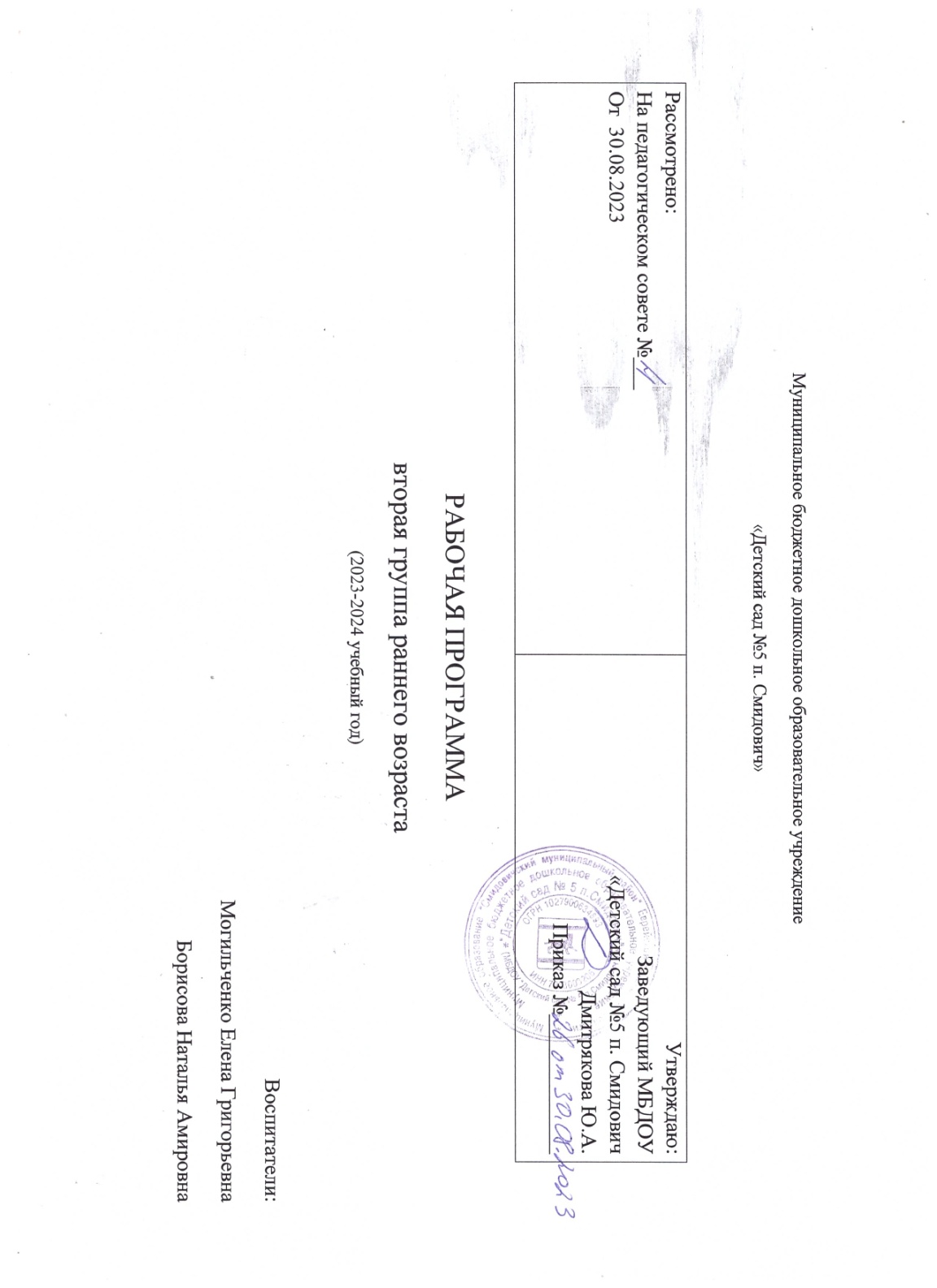 Муниципальное бюджетное дошкольное образовательное учреждение«Детский сад №5 п. Смидович»РАБОЧАЯ ПРОГРАММАвторая группа раннего возраста(2023-2024 учебный год)   Воспитатели:Могильченко Елена Григорьевна                                                                          Борисова Наталья Амировна Познавательное развитиеРазвитие речиХудожественная литератураХудожественно-эстетическое развитие. Рисование.Художественно-эстетическое развитие. Лепка.Физическое развитие.Рассмотрено:На педагогическом совете №___От  30.08.2023Утверждаю:Заведующий МБДОУ«Детский сад №5 п. Смидович Дмитрякова Ю.А.Приказ №_____________№месяцдататема неделитема НОДпрограммные задачилитература источник101-08.09«Новоселье»«В нашей группе гости»Знакомить с детским садом как ближайшим социальным окружением ребенка (помещением и оборудованием группы: личный шкафчик, кроватка, игрушки и пр.);Развивать восприятие окружающего мира, внимание, мышление, речь; Воспитывать положительное отношение к дошкольному учреждению.«Игры-занятия для детей раннего возраста» Л.В.Лабынько стр. 8211-15.09«Игрушки»«Любимые игрушки»Знакомить детей с предметами ближайшего окружения – игрушками; учить отвечать на вопросы, описывать игрушку и действия с ней, выполнять простые поручения, сравнивать и различать пластмассовые, резиновые, тканевые игрушки на ощупь; Развивать речь, тактильные ощущения; обогащать словарный запас по теме;Воспитывать активность.«Игры-занятия для детей раннего возраста» Л.В.Лабынько стр. 22318-22.09«Осень»«Мы в лесок пойдем»Продолжать знакомить детей с осенним временем года; закрепить впечатления от наблюдений осенних явлений в природе: желтеющая листва, листопад, сбор грибов; Развивать эмоциональное восприятие через театрализованную прогулку в лес за грибами; Воспитывать любовь к природе.«Развивающие занятия с детьми 2-3 лет» Л.А.Парамоновастр. 49425-29.09«Капустница»«Овощи» Формировать элементарные представления об осени (сезонные изменения в природе); дать первичные представления о сборе урожая, о некоторых овощахРазвивать внимание, восприятие, память, мышление, речь;Воспитывать интерес к познанию окружающего мира.«Игры-занятия для детей раннего возраста» Л.В.Лабынько стр. 25502-06.10«Домашнии животные»«Домашние животные и их детеныши»Знакомить детей с домашними животными и их детенышами, учить узнавать и называть животных по ярким признакам внешнего вида, сравнивать их по величине;Развивать любознательность, память, внимание, речь;  Воспитывать интерес к животным.«Игры-занятия для детей раннего возраста» Л.В.Лабынько стр. 43609-13.10«Я и мой посёлок»«Моя улица» Познакомить детей с улицей, формировать представления об окружающих предметов, продолжать учить называть ранее виденные предметы, поощрять замену звукоподражательных слов общеупотребительными.«Конспекты занятий в первой младшей группе» Н.А.Карпухина стр.24716-20.10«Мой дом»«Устроим кукле комнату» Учить детей различать и называть предметы мебели, рассказывать об их назначении. Развивать память, внимание, мышление.«Занятие по развитию речи» В.В.Гербова стр.76823-27.10«Одежда и обувь»«Кукла к нам пришла с прогулки» Формировать представления детей об одежде, о свойствах и качествах предметов одежды;Развивать тактильные ощущения, моторику руки, внимание, память, мышление; Воспитывать интерес к познанию предметов рукотворного мира.«Игры-занятия для детей раннего возраста» Л.В.Лабынько стр. 86930.10-03.11«Именины осени»«Осень» Формировать представления детей о характерных признаках осени, учить устанавливать элементарные причинно-следственные связи.Развивать внимание, восприятие, память, мышление.Воспитывать интерес к познанию окружающего мира.«Игры-занятия для детей раннего возраста» Л.В.Лабынько стр. 291006-10.11«Синичкин календарь»«Птицы на кормушке»Знакомить детей с явлениями зимнего времени года, формировать представление о поведение птиц зимой: ищут корм, прячутся под крыши домов.Развивать наблюдательность, сосредоточенность, внимание, память. Воспитывать желание заботится о птицах.«Развивающие занятия с детьми 2-3 лет» Л.А.Парамонова стр.3081113-17.11«Профессии»«Кто нам помогает?»Формировать представления о труде взрослых; учить называть действия, изображенные на сюжетных картинках, отвечать на вопросы, называть предметы-помощники няни и их назначение, обогащать словарный запас;Развивать общую моторику, внимание;Воспитывать уважительное отношение к труду взрослых.«Игры-занятия для детей раннего возраста» Л.В.Лабынько стр. 141220-24.11«Дикие животные»«В лес к друзьям»Побуждать детей узнавать и называть животных леса (лису, зайца, медведя);Развивать восприятие, умение рассматривать изображение, речь;Воспитывать элементарные правила поведения, обозначаемые словами «можно», «нельзя».«Игры-занятия для детей раннего возраста» Л.В.Лабынько стр. 481327.11-01.12«Мы дружные ребята»«Как зовут твоих друзей»Дать представление об именах собственных, закреплять в речи детей умение обращаться по имени.Развивать внимание, память, речь.Воспитывать доброжелательные отношения в детском коллективе.«Развивающие занятия с детьми 2-3 лет» Л.А.Парамонова стр.1851404-08.12«Екатерина Санница»«Снег»Знакомить детей со свойствами снега, формировать представление об играх детей зимой.Развивать внимание, память, мышление, речь, мелкую моторику рукВоспитывать интерес к познанию окружающего мира.«Игры-занятия для детей раннего возраста» Л.В.Лабынько стр. 571511-15.12«Зима»«Зима»Уточнить представления о зиме, ее признаках; учить отмечать погодные условия, различать сезонную одежду (зимнюю), Развивать внимание, речь, общую моторику, память;Воспитывать аккуратность и последовательность во время одевания на прогулку.«Игры-занятия для детей раннего возраста» Л.В.Лабынько стр. 601618-22.12«Я и моё тело»«Моё тело»Уточнить представления детей об их внешнем виде (части тела, лица), формировать представление о том, что могут делать их части тела (глаза, уши, нос, руки, ноги)Развивать внимание, мышление, память, речьВоспитывать интерес к себе, своему внешнему облику.«Игры-занятия для детей раннего возраста» Л.В.Лабынько стр. 171725-29.12«Новый год»«Скоро новогодний праздник»Уточнить и обогатить представления о предстоящем событии – новогоднем празднике; учить рассматривать предметы (елку, елочные украшения) и отвечать на вопросы в ходе рассматривания;Развивать внимание, речь, мелкую и общую моторику, восприятие; активизировать словарь по теме «Новогодний праздник»;Воспитывать интерес к новогоднему празднику.«Игры-занятия для детей раннего возраста» Л.В.Лабынько стр.631808-12.01«Святые вечера»«Еду, еду к бабе, к деду»Используя игровую ситуацию, знакомить детей с народными традициями зимних новогодних и рождественских торжеств.Развивать интерес к народному фольклору.Воспитывать чувство раскрепощённости, новогодней сказочности, вызвать настроение веселья.«Развивающие занятия с детьми 2-3 лет» Л.А.Парамонова стр.2401915-19.01«Моя семья»«Моя семья»Поощрять стремление к познанию родственных связей, проявлению привязанностей, любви и симпатии к близким людям; умение называть имена членов своей семьи;Развивать внимание, память, мышление, речь; Воспитывать внимательное отношение к родителям и близким людям.«Игры-занятия для детей раннего возраста» Л.В.Лабынько стр. 312022-26.01«Посуда»«Чайная посуда»Расширить представление о посуде, познакомить с названиями предметов чайной посуды и их назначением; расширять словарный запас;Развивать речь, внимание;Воспитывать культуру поведения.«Игры-занятия для детей раннего возраста» Л.В.Лабынько стр. 912129.01-01.02«Транспорт»«Едем на машине»Учить различать по внешнему виду и называть грузовой и легковой автомобили, автобус, а также их основные части: кабину, руль, кузов, колеса, окна;Развивать память, речь;Воспитывать активность в инсценировке.«Игры-занятия для детей раннего возраста» Л.В.Лабынько стр. 732205-09.02Каникулы2312-16.02«День рождения детского сада»«Много дел у воспитателя» Содействовать накоплению социального опыта; знакомить детей с воспитателем; формировать навык называть воспитателя по имени и отчеству;Развивать внимание, мышление, речь, мелкую моторику руки;Воспитывать положительное отношение детей к  педагогам и сверстникам.«Игры-занятия для детей раннего возраста» Л.В.Лабынько стр. 122419-23.02«День Защитника Отечества»«Моряки и лётчики»Знакомить детей с явлениями общественной жизни (праздник, салют), и военными профессиями - моряки, лётчики.Развивать внимание, память, мышление.Воспитывать чувства сопричастности с общим праздничным настроением.«Развивающие занятия с детьми 2-3 лет» Л.А.Парамонова стр.2982526.02-01.03«Весна» (ранняя)«Весна»Знакомить детей с характерными признаками весны, формировать умение устанавливать элементарные причинно-следственные связи, умение согласовывать свои действия друг с другом;Развивать внимание, восприятие, память, мышление, речь; Воспитывать интерес к познанию окружающего мира.«Игры-занятия для детей раннего возраста» Л.В.Лабынько стр. 782604-08.03«8 марта праздник мам»«Мамин праздник» Формировать у детей представление о празднике мам, создать радостное настроение, желание выбрать и подарить подарок;Развивать зрительное восприятие;Воспитывать любовь к родным и близким.«Игры-занятия для детей раннего возраста» Л.В.Лабынько стр. 752711-15.03«Герасим Грачевник»«Птицы»Систематизировать представления детей о птицахРазвивать внимание, память, мышление, речь.Воспитывать бережное отношение к птицам«Игры-занятия для детей раннего возраста» Л.В.Лабынько стр. 1032818-22.03«Азбука здоровья»«Будь здоров, малыш!»Уточнить представления о частях тела, лица, предметах гигиены; формировать у детей потребность в чистоте и опрятности, закреплять понимание ими правил гигиены доступными средствамиРазвивать внимание, память, мышлениеВоспитывать интерес к здоровому образу жизни.«Игры-занятия для детей раннего возраста» Л.В.Лабынько стр. 202925-29.03«Мир культуры и искусства»«Эмоции»Формировать представление детей об эмоциональных состояниях: радость, грустьРазвивать эмоциональную отзывчивость, внимание, память, речь, мелкую моторику рукВоспитывать доброжелательные отношения друг к другу.«Игры-занятия для детей раннего возраста» Л.В.Лабынько стр. 983001-05.04«Водный мир»«Рыбка»Познакомить детей с с особенностями внешнего вида, особенностях передвижения рыбРазвивать внимание, мышление, речь, мелкую моторику рукВоспитывать интерес к познанию окружающего мира.«Игры-занятия для детей раннего возраста» Л.В.Лабынько стр. 1083108-12.04«Земля наш общий дом»«Цветы»Знакомить детей с растениями ближайшего окружения, формировать умение устанавливать простейшие причинно следственные связи, умение согласовывать свои действия друг с другомРазвивать внимание, мышление, речьВоспитывать интерес к познанию окружающего мира.«Игры-занятия для детей раннего возраста» Л.В.Лабынько стр. 1013215-19.04«Предметы вокруг нас»«Мир предметов»Формировать у детей представления о предметах рукотворного мира ближайшего окружения, обогощать знания детей  о функциях предметов, действиях с нимиРазвивать восприятие, внимание, память, мышлениеВоспитывать бережное отношение к предметам рукотворного мира.«Игры-занятия для детей раннего возраста» Л.В.Лабынько стр 963322-26.04«Весна» (поздняя)«Оденем куклу на прогулку»Формировать у детей понятие «Пришла весна»: греет солнышко, дети сняли варежки и шарф, бегут ручьи;Развивать зрительное восприятие;Воспитывать наблюдательность и любовь к окружающей природе.«Конспекты занятий» Н.А.Карпухина стр.236 (Конспект (т))3429.04-03.05«Насекомые»«Кто живёт в траве?»Познакомить детей с обитателями луга, учить узнавать и называть насекомых по ярким признакам внешнего видаРазвивать мышление, внимание, памятьВоспитывать бережное отношение к животному миру.«Игры-занятия для детей раннего возраста» Л.ВЛабынько стр. 1063506-10.05«Народные промыслы»Игра с матрешкамиВызвать интерес к новой игрушке; учить сравнивать составляющие матрешки и правильно ее складывать; закрепить название основных цветов;Развивать внимание, память, мышление, речь.Воспитывать интерес к народной игрушке.«Конспекты занятий» Н.А.Карпухина стр.236 (Конспект (т))3613-17.05«ОБЖ»«Мишка-шалунишка»Формировать правила безопасного  поведения в быту с помощью игрового персонажа.Развивать речевую и двигательную активность детей.Воспитывать желание помочь игровому персонажу.«Конспекты занятий» Н.А.Карпухина стр.236 (Конспект (и))3720-24.05«Домашнии птицы»«В гости к бабушке»Познакомить детей с домашними птицами, учить узнавать домашних птиц по ярким признакам внешнего вида, движениям, издаваемым звукам Развивать, внимание, мышление, память, мелкую моторику рук Воспитывать желание заботится о домашних птицах.«Игры-занятия для детей раннего возраста» Л.В.Лабынько стр. 833827-31.05«Здравствуй лето»«Смотрит солнышко в окошко»Формировать представления о растительном мире (деревья, цветы, трава), цветовой гамме (зелёный, красный, жёлтый).Развивать мелкую моторику рук.Воспитывать эстетические чувства любви к окружающей природе.«Конспекты занятий в первой младшей группе» Н.А.Карпухина стр.72№месяцдататема неделитема НОДпрограммные задачилитература источник101-08.09«Новоселье»Путешествие по группеОбогащать словарь детей существительными, обозначающими названия игрушек, предметов личной гигиены, спальных принадлежностей; формировать у детей основы артикуляции, - развивать внимание, восприятие, мелкую моторику руки;Воспитывать интерес к познанию окружающего мира.«Игры-занятия для детей раннего возраста» Л.В. Лабынько  стр.111211-15.09«Игрушки»«Кукла»Учить называть куклу по имени, выполнять игровые действия с куклой, во время которых по просьбе воспитателя повторять несложные фразы;Развивать память, мышление, артикуляционную и общую моторику, речевое дыхание;Воспитывать заботливое отношение к кукле.«Развитие речи детей 2-3 лет» Т.М. Блинкова стр.38318-22.09«Осень»ОсеньРасширять активный словарный запас, обогощать пасивную речь ребёнка по теме, упрожнять в правильном произношении звуков и слов. Развивать внимание, восприятие, пямать, мелкую моторику рук.Воспитывать интерес к познанию окружающего мира.«Игры-занятия для детей раннего возраста Л.В.Лабынько  стр.129425-29.09«Капустница»Мы пришли на огородОбогащать словарь детей существительными, обозначающими название овощей; формировать основы фонематического слуха; учить согласовывать существительные с глаголами;Развивать внимание, память, мелкую моторику;Воспитывать умение слушать речь воспитателя.«Игры-занятия для детей раннего возраста Л.В.Лабынько стр.126 502-06.10«Домашнии животные»Домашнии животныеУпражнять в правильном произношении звуков и слов, образование уменьшительно-ласкательных наименование, изменение существительных по падежу. Развиваить умение произносить звукоподражание. Воспитывать желание заботиться о домашних животных.«Игры-занятия для детей раннего возраста» Л.В.Лабынько стр.137609-13.10«Я и мой посёлок»ДомУчить вслушиваться в речь взрослого, отвечать на вопросы, выполнять словестные инструкции, называть части дома. Развивать память мышления ориентировку в пространстве. «Развитие речи детей 2-3 лет» Т.М.Блинкова  стр.129716-20.10«Мой дом»МебельУчить называть предметы мебели, расширять активный словарный запас, упражнять в правильном произношении звуков и слов. Развивать восприятия, память, мышление, внимание. Воспитывать интерес к совместным играм.«Игры-занятия для детей раннего возраста Л.В.Лабынько  стр.187823-27.10«Одежда и обувь»ОдеждаУчить расматривать предметы одежды, называть их и их назначение. Развивать внимание, слуховое и зрительное восприятие, память. Воспитывать доброжелательное отношение в детском колективе.«Игры-занятия для детей раннего возраста Л.В.Лабынько  стр.162930.10-03.11«Именины осени»Праздник осениРассширить и уточнить словарь по теме осени, учить вслушиваться в речь воспитателя, выполнять действия, соответствующие его словам. Развивать понимание речи с предлогами на, в, к, речевую и общую моторику.«Развитие речи детей 2-3 лет» Т.М.Блинкова стр. 521006-10.11«Синичкин календарь»«Птицы зимой»Учить отвечать на вопросы словом и предложениями, состоящими из 3-4 слов; упражнять в звукоподражании голосам птиц, обогатить и активизировать словарь по теме;Развивать память, мышление, слуховое внимание;Воспитывать заботливое отношение к птицам зимой.«Развитие речи детей 2-3 лет» Т.М.Блинкова стр.981113-17.11«Профессии»«Няня моет посуду»Учить слушать и понимать задаваемые вопросы, отвечать на них; употреблять глаголы в будущем и прошедшем времени; упражнять в правильном воспроизведении звукоподражаний ; обогащать словарный запас детей во время наблюдения за мытьем посуды;Развивать наблюдательность, слуховое внимание, память;Воспитывать интерес  к труду помощника воспитателя.«Игры-занятия для детей раннего возраста Л.В.Лабынько  стр.147 (конспект(т))1220-24.11«Дикие животные»«Лесные звери»Учить внимательно слушать и наблюдать, при наблюдении выделять наиболее яркие, характерные особенности животных, упражнять в употреблении несложных фраз, в отчетливом произнесении изолированных гласных, активизировать словарь по теме; Развивать общую моторику,  умение имитировать движения животных;Воспитывать интерес к жизни диких животных.«Игры-занятия для детей раннего возраста Л.В.Лабынько  стр.1471327.11-01.12«Мы дружные ребята»«Наши дети»Формировать у детей основы артикуляции, фонематического слуха, упражнять в правильном произношении звуков, побуждать и помогать согласовывать глаголы по роду. Развивать внимание, восприятие, память, мышление.Воспитывать интерес к сверстникам.«Игры-занятия для детей раннего возраста Л.В.Лабынько  стр.1131404-08.12«Екатерина Санница»«Зимние забавы»Расширить и уточнить словарь по теме зимние забавы, учить, целенаправленно рассматривать картину, вслушиваться в речь взрослого, отвечать на вопросы одним словом или словосочетанием. Развивать внимание, память, зрительное восприятие.«Развитие речи детей 2-3 лет» Т.М.Блинкова стр. 941511-15.12«Зима»Зимушка-зимаУчить отвечать на простейшие и более сложные вопросы,  использовать в речи предлоги (на, под );  упражнять в отчетливом произнесении изолированных гласных звуков, Развивать зрительное восприятие, голосовой аппарат, мелкую моторику руки;Воспитывать любовь к окружающей природе.«Игры-занятия для детей раннего возраста Л.В.Лабынько  стр.1521618-22.12«Я и моё тело»Наше тело.Расширять активный словарный запас детей по теме; формировать у детей основы артикуляции; упражнять в правильном произношении гласных звуков, образовании уменьшительно-ласкательных наименований;Развивать внимание, мелкую моторику руки;Воспитывать бережное отношение к своему телу.«Игры-занятия для детей раннего возраста Л.В.Лабынько  стр.1151725-29.12«Новый год»«Перед намиёлочка..»Расширять активный словарный запас, обогащать пассивную речь детей по теме; формировать у детей основы артикуляции , фонематического слуха; упражнять в правильном произношении звуков; побуждать и помогать строить простые предложения;Развивать внимание, память, воображение, мелкую моторику руки;Воспитывать интерес к познанию окружающего мира. «Игры-занятия для детей раннего возраста Л.В.Лабынько  стр.135(155)1808-12.01«Святые вечера»«Праздник ёлки»Уточнить знания о ёлке как о дереве, учить сравнивать предметы по виличине понимать значение предлогов на, под, за, дефферинцировать понятие вверх-вниз.Развивать память, мышление, маторику.«Развитие речи детей 2-3 лет» Т.М.Блинкова стр. 891915-19.01«Моя семья»Рассматривание картины «Семья»Обогащать словарь детей глаголами, обозначающими трудовые действия; побуждать рассматривать сюжетную картину, отвечать на вопросы, помогать строить простые предложения; Развивать артикуляционный аппарат;Воспитывать уважительное отношение к членам своей семьи.«Игры-занятия для детей раннего возраста Л.В.Лабынько  стр.1392022-26.01«Посуда»ПосудаУчить рассматривать элементы посуды, упражнять в правильном произношении гласных звуков, изменение существительных по падежам и числам.Развивать память, внимание, моторику.Воспитывать интерес к познанию окружающего мира.«Игры-занятия для детей раннего возраста Л.В.Лабынько  стр.1672129.01-01.02«Транспорт»Едем, едем…Обогащать словарь детей существительными, обозначающими названия транспортных средств; упражнять в правильном воспроизведении звукоподражаний, образовании уменьшительно-ласкательных слов;Развивать речевое дыхание, общую моторику;Воспитывать коммуникативный навык.«Игры-занятия для детей раннего возраста Л.В.Лабынько  стр.1572205-09.02Каникулы2312-16.02«День рождения детского сада»Рассматривание картины «Дети играют в кубики»Учит детей понимать сюжет картины, отвечать на вопросы и высказываться по поводу изображонного на картине, активизировать в рече детей слова, название геометрических форм.«Развитие речи» В.В.Гербова  стр. 1332419-23.02«День Защитника Отечества»«Мой папа самый лучший»Формировать представление о папе, о его роли в семье, первичные гендерные представления, активизировать в речи слова «мой папа», «семья», продолжать учить отвечать на вопросы взрослого.Развивать слуховую и зрительную память.Воспитывать любовь и уважение к своим близким, культуру поведения.«Игры-занятия для детей раннего возраста Л.В.Лабынько  стр.147 (Конспект (и))2526.02-01.03«Весна» (ранняя)«Весна»Учить называть предметты изображонные на картинках, формировать у детей основы артикуляции, фонематического слуха, речевого дыхания.Развивать память, внимание, маторику.Воспитывать интерес к познанию окружающего мира.«Игры-занятия для детей раннего возраста Л.В.Лабынько  стр.1692604-08.03«8 марта праздник мам»Учить детей по словесному указанию педагога имитировать действия людей; упражнять в отчетливом произнесении изолированных гласных; побуждать и помогать употреблять существительные в уменьшительно-ласкательной форме;Развивать голосовой аппарат, мышление, общую и мелкую моторику,Воспитывать заботливое, бережное отношение к маме.«Игры-занятия для детей раннего возраста Л.В.Лабынько  стр.1602711-15.03«Герасим Грачевник»«Птицы»Расширять активный словарный запас, формировать у детей речевое дыхание, артикуляция, фонематического слуху. Упражнять в правильном произношение звуков и букв.Развивать речевую активность, мелкую моторику рук.«Игры-занятия для детей раннего возраста Л.В.Лабынько  стр.1722818-22.03«Азбука здоровья»«Предметы гигиены»Учит находить и называть предметы гигиены, их назначение, отвечать на вопрсы воспитателя простыми предложениями, упражнять в правильном произношение гласных звуков, в изменение прилогательных по роду и числу.Развивать невербальные средства общения, мелкую моторику руки.Развивать потребность к чистоте и опрятность.Воспитывать интерес к здоровому оброзу жизни.«Игры-занятия для детей раннего возраста Л.В.Лабынько  стр.1212925-29.03«Мир культуры и искусства»«Эмоции»Формировать у детей  артикуляцию, фонематического слуху. Упражнять в правильном произношение звуков и слов, побуждать и помогать строить предложения.Развивать эмоциональную отзывчевость, мелкую моторику рук.Воспитывать бережное отношение к игрушкам.«Игры-занятия для детей раннего возраста Л.В.Лабынько  стр.1773001-05.04«Водный мир»«Рыбка»Учить расматривать картинки, отвечать на вопрсы взрослого, побуждать и помогать строить простые предложения.Развивать внимание, восприятие, память, мышление.Воспитывать интерес к окружающему миру.«Игры-занятия для детей раннего возраста Л.В.Лабынько  стр.1823108-12.04«Земля наш общий дом»«В лесу»Расширять активный словарный запас, обогощать посивную речь детей, упражнять в правильном произношение звуков и слов, образовании уменьшительно-ласкательных наименований.Развивать внимание, восприятие, память, мышление.Воспитывать интерес к окружающему миру.«Игры-занятия для детей раннего возраста Л.В.Лабынько  стр.1503215-19.04«Предметы вокруг нас»«Куда, что положить»Совершенствовать у детей способность к обобщению, учить группировать знакомые предметы по общим признакам.«Развитие речи» В.В.Гербова  стр. 1143322-26.04«Весна» (поздняя)Солнышко и дождикФормировать активную и пассивную речь детей по теме; упражнять в правильном воспроизведении звукоподражаний, изменении существительных по падежам, побуждать и помогать строить предложения;Развивать слуховое внимание, восприятие, мышление, моторику;Воспитывать интерес к познанию окружающей природы.«Игры-занятия для детей раннего возраста Л.В.Лабынько  стр.1743429.04-03.05«Насекомые» «Насекомые (Жук)»Учить называть части тела насекомого, расширить словарь по теме, учить вслушиваться в речь воспитателя, отвечать на вопросы.Развивать память, мышление, моторику.«Развитие речи детей 2-3 лет» Т.М.Блинкова стр.1763506-10.05«Народные промыслы»Игрушки в гостях у ребятУчить внимательно, слушать и наблюдать,  отвечать на вопросы о какой-либо игрушке словом и предложениями, состоящими из 3-4 слов, отмечая ее особенности и характер действий с ней; обогатить и активизировать словарь по теме;Развивать голосовой аппарат, память, общую моторику;Воспитывать умение действовать по словесному указанию педагога.«Игры-занятия для детей раннего возраста Л.В.Лабынько  стр.147 (конспект(т)3613-17.05«ОБЖ»«Купание куклы»Формировать активный словарь: водичка, ванна, мыть, купаться, побуждать соотносить предметы по виличине и называть их. Развивать мелкую моторику пальцев.«Конспекты занятий в первой младшей группе» Н.А.Карпухина 943720-24.05«Домашнии птицы»Рассматривание картины «Птичий двор»Учить детей внимательно слушать и наблюдать, отвечать на вопросы словом и предложениями, состоящими из 3-4 слов; формировать способность к диалогической речи; упражнять в звукоподражании голосам домашних птиц; обогатить и активизировать словарь по теме;Развивать восприятие, внимание, память;Воспитывать заботливое отношение к животным.«Игры-занятия для детей раннего возраста Л.В.Лабынько  стр.1413827-31.05«Здравствуй лето»«Цветы»Развивать активный словарный запас, упражнять в правильном произношение звуков и слов.
Развивать основы фонематического слуха.Воспитывать бережное отношение к цветам.«Игры-занятия для детей раннего возраста Л.В.Лабынько  стр.184№месяцдататема неделитема НОДпрограмные задачилитература источник101-08.09«Новоселье»Чтение стихотворения А.Барто «Смотрит солнышко в окошко»Познакомить детей с содержанием стихотворения, учить внимательно слушать.«Развитие речи» В.В.Гербова  стр.67  (Конспект (т))101-08.09«Игрушки»Чтение стихотворения А.Барто «Мишка»Познакомить детей с содержанием стихотворения; учить рассматривать рисунки-иллюстрации, слышать и понимать воспитателя, выполнять задания (проговаривать текст, повторять движения);Развивать восприятие, память, речь;Воспитывать бережное отношение к игрушкам.«Конспекты занятий в первой младшей группе» Н.А.Карпухина стр.88211-15.09«Игрушки»Чтение стихотворения А.Барто «Мячик»Познакомить детей с содержанием стихотворения; учить слышать и понимать воспитателя, учить проговаривать текст, повторять движения;Развивать восприятие, память, речь;Воспитывать бережное отношение к игрушкам.«Развитие речи» В.В.Гербова  стр.88 (Конспект (н))318-22.09«Осень»Чтение рассказа Б.Житкова «Храбрый утенок»Познакомить с содержанием рассказа Б.Житкова; приучать внимательно слушать относительно большие по объему художественные произведения; рассматривать рисунки-иллюстрации; учить выполнять упражнения на звукоподражание;Развивать внимание, память, речь;Воспитывать смелость.«Развитие речи» В.В.Гербова  стр.64 (Конспект (т))425-29.09«Капустница»Чтение потешки «Огуречик»Познакомить с русской народной потешкой «Огуречик, огуречик…», помочь запомнить новую потешку;Развивать память;Воспитывать эмоциональную отзывчивость на русскую народную потешку.«Развитие речи» В.В.Гербова  стр.123 (Конспект (т))502-06.10«Домашнии животные»Чтение потешки «Пошёл котик на торжок»Познакомить с содержанием народной песенки; учить слушать и отвечать на вопросы воспитателя; упражнять в выполнении заданий, рассчитанных на понимание речи и ее активизацию;Развивать память, внимание, воображение;Воспитывать добрые чувства к ближним.«Развитие речи» В.В.Гербова  стр. 69609-13.10«Я и мой посёлок»Чтение русской народной песенки «Большие ноги шли по дороге...»Познакомить с содержанием русской народной песенки ; обогащать и активизировать речь детей;Развивать наблюдательность, воображение, чувство ритма, речь;Воспитывать терпение и наблюдательность.«Развитие речи» В.В.Гербова  стр.113 (Конспект (т))716-20.10«Мой дом»Чтение стихотворения С.Капутикян «Все спят»Познакомить с содержанием стихотворения, продолжать учить согласовывать слова в предложениях, повторять фразы вслед за воспитателем, определять животных по описанию;Развивать память, мышление, речь;Воспитывать заботу о ближних , любовь к животным.«Развитие речи» В.В.Гербова  стр.98 (Конспект (т))823-27.10«Одежда и обувь»Чтение отрывка из стихотворения З.Александровой «Мой мишка»Познакомить с содержанием отрывка из стихотворения З.Александровой «Мой мишка», продолжать учить задавать вопросы и отвечать на них; способствовать активизации речи;Развивать память, мышление;Воспитывать заботливое отношение к игрушкам.«Развивающие занятия с детьми 2-3 лет» Л.А.Парамонова стр.477930.10-03.11«Именины осени»Рассказывание русской народной сказки «Репка»Познакомить с содержанием сказки «Репка», учить рассматривать рисунки-иллюстрации;Развивать внимание, речь;Воспитывать взаимопомощь.«Развитие речи» В.В.Гербова  стр. 441006-10.11«Синичкин календарь»Чтение стихотворения перевод В.Викторова «Снегирёк»Познакомить с немецкой песенкой «Снегирёк», учить проговаривать простые и более сложные фразы, отвечая на вопрос воспитателя.Развивать слуховое восприятие, внимание,память.Вызвать эмоциональный отклик на чтение, вызвать желание прийти на помощь.«Развитие речи» В.В.Гербова  стр.188 (Конспект (и))1113-17.11«Профессии»Чтение стихотворения В.Берестова «Больная кукла»Познакомить с содержанием стихотворения В.Берестова, учить слушать стихотворение без наглядного сопровождения; учить разнообразным играм с куклой, возможности разговаривать с игрушкой;Развивать интонационную речь;Воспитывать чувство сострадания к кукле.«Развитие речи» В.В.Гербова  стр.49 (Конспект (т))1220-24.11«Дикие животные» Рассказывание русской народной сказки «Теремок»Познакомить детей с новой сказкой, учить следить за развитием сюжета, сопровождая рассказывание показом персонажей и их действий.Воспитывать у детей чувство радости от услышанного, сочувствие к зверям оставшимся без теремка.«Развитие речи» В.В.Гербова  стр.82 (Парамонова 255)1327.11-01.12«Мы дружные ребята»Чтение рассказа Л.Н.Толстого «Был у Пети и Маши конь…»Прочитать рассказ Л.Н.Толстого; приучать слушать рассказ без наглядного сопровождения, учить рассматривать картинки; учить отвечать на вопросы воспитателя;Развивать слуховое внимание, память;Воспитывать культуру игры со сверстниками, дружеские отношения.«Развитие речи» В.В.Гербова  стр.135 (Конспект (т))1404-08.12«Екатерина Санница»Чтение стихотворения М.Познанской «Снег идет»Познакомить со стихотворением «Снег идет» М.Познанской, продолжать учить задавать вопросы и отвечать на них;Развивать у детей способность создавать сюжетно-игровой замысел;Воспитывать интерес к окружающему миру природы.«Развитие речи» В.В.Гербова  стр.45 (Конспект (т))1511-15.12«Зима»Чтение стихотворения А.Барто «Снег»Познакомить с новым стихотворением, учить рассказывать его вместе с воспитателем, выполнять соответствующие тексту движения.Развивать интонационную выразительность речи.«Развитие речи» В.В.Гербова  стр. 1851618-22.12«Я и моё тело»Чтение потешки «Водичка, водичка»Познакомить детей с новой потешкой, учить внимательно слушать её и участвовать в рассказывании.Развивать память, речь.Вызвать у детей радость от слушания потешки.«Развитие речи» В.В.Гербова  стр. 431725-29.12«Новый год»Чтение стихотворения Н.Пикулевой «Надувала кошка шар…»Познакомить с произведением Н.Пикулевой «Надувала кошка шар»; обогащать и активизировать речь детей; учить различать желтый, красный, синий цвета;Развивать слуховое восприятие, память;Воспитывать элементарные правила поведения, обозначаемые словами «можно» и «нельзя».«Развитие речи» В.В.Гербова  стр.66 (Конспект (т))1808-12.01«Святые вечера»Чтение стихотворения О.Высотской «Холодно»Познакомить со стихотворением О.Высотской «Холодно», учить повторять фразы вслед за воспитателем; учить произносить звукоподражательные слова, угадывать животное по описанию;Развивать эмоциональную отзывчивость на стихотворение;Воспитывать чувство жалости к герою произведения.«Развивающие занятия с детьми 2-3 лет» Л.А.Парамонова стр.2061915-19.01«Моя семья»Рассказывание сказки Л.Н.Толстого «Три медведя»Познакомить с содержанием сказки Л.Н.Толстого «Три медведя»; дать возможность убедиться, что рассматривать рисунки в книгах очень интересно;Развивать память, активизировать речь, помогать детям, играть в сказку;Воспитывать элементарные правила поведения, обозначаемые словами «можно» и «нельзя».«Развитие речи» В.В.Гербова  стр. 69 (н)2022-26.01«Посуда»Чтение стихотворения С.Капутикян «Маша обедает»Познакомить с содержанием стихотворения С.Капутикян, продолжать учить согласовывать слова в предложении;Развивать способность активно проговаривать простые и сложные фразы;Воспитывать интерес к игре-инсценировке.«Развитие речи» В.В.Гербова  стр38 (Конспект (т))2129.01-01.02«Транспорт»Чтение стихотворения А.Барто «Грузовик»Познакомить с содержанием стихотворения А.Барто; в процессе рассматривания рисунка или игрушки активизировать речь; учить различать действия, противоположные по значению (стоять – ехать);Развивать чувственный опыт детей, речь;Воспитывать умение играть рядом со сверстниками, не мешая им.«Развитие речи» В.В.Гербова  стр.98 (Конспект (и))2205-09.02Каникулы2312-16.02«День рождения детского сада»Чтение рассказа Н.Калининой «Как Саша и Алёша пришли в детский сад»Учить детей слушать  большой рассказ без наглядного сопровождения, учить отвечать на вопросы взрослого.Развивать слуховое восприятие.Вызвать чувство радости от повторного чтения рассказа.«Развитие речи» В.В.Гербова  стр.88 (Конспект (н))2419-23.02«День Защитника Отечества»Чтение стихотворения А.Барто «Флажок»Познакомить детей с новым стихотворением, помочь детям запомнить его, продолжать учить отвечать на вопросы воспитателя.Развивать слуховое внимание, память, речь детей.Вызвать желание рассказывать его вместе с воспитателем.«Развитие речи» В.В.Гербова  стр. 552526.02-01.03«Весна» (ранняя)Рассказывание рассказа Л. Толстого «Пришла весна, потекла вода»Учить детей слушать не большой рассказ без наглядного сопровождения, учить отвечать на вопросы взрослого.Развивать слуховое восприятие.Вызвать чувство радости от повторного чтения рассказа.«Развитие речи» В.В.Гербова  стр. 1232604-08.03«8 марта праздник мам»Чтение произведения С.Маршака «Сказка о глупом мышонке»Познакомить с содержанием сказки С.Маршака «Сказка о глупом мышонке», дать почувствовать взаимосвязь между содержанием литературного произведения и рисунками к нему; учить отвечать на вопросы воспитателя; обогащать и активизировать речь;Развивать эмоциональную отзывчивость на доступную возрасту детей сказку; Воспитывать у детей желание слушаться маму.«Развитие речи» В.В.Гербова  стр.78 (Конспект(т))2711-15.03«Герасим Грачевник»Чтение потешки «Села птичка на окошко»Познакомить с новым стихотворением, формировать чувство ритма, учить своевременно повторять имеющееся в тексте восклицание.Развивать слуховое восприятие художественного текста.Воспитывать любовь к малым формам фолклора.«Конспекты занятий в первой младшей группе» Н.А.Карпухина стр.1032818-22.03«Азбука здоровья»Чтение стихотворения В.Берестова «Больная кукла»Познакомить с содержанием стихотворения В.Берестова, учить слушать стихотворение без наглядного сопровождения; учить разнообразным играм с куклой, возможности разговаривать с игрушкой;Развивать интонационную речь;Воспитывать чувство сострадания к кукле.«Развитие речи» В.В.Гербова  стр.93 (Конспект (т))2925-29.03«Мир культуры и искусства»Рассказывание русской народной сказки «Колобок»Помочь детям понять содержание сказки, Учить внимательно слушать сказку, следить за ходом событий, побуждать подговаривать слова колобка в песенке.Развивать внимание, память, эмоциональную отзывчивость.Вызвать желание послушать сказку ещё раз.«Развивающие занятия с детьми 2-3 лет» Л.А.Парамонова стр.156 (Гербова75)3001-05.04«Водный мир»Чтение рассказа Л.Славиной «Кораблик»Познакомить с новым рассказом, учить следить за несложным сюжетом рассказа.Развивать слуховую сосредоточенность во время чтения текста.Воспитывать любовь к художественной литературе, заботу о близких.«Конспекты занятий в первой младшей группе» Н.А.Карпухина стр.1053108-12.04«Земля наш общий дом»Чтение сказки В.Бианки «Лис и мышонок»Познакомить с содержанием сказки, учить слушать без наглядного сопровождения, продолжать учить отвечать на вопросы словом и предложением из 3-4 слов.Развивать мышление, внимание, диалогическую речь.Воспитывать интерес к художественной литературе, вызвать эмоциональный отклик на предложение почитать.«Развитие речи» В.В.Гербова  стр.56 (Конспект (и))3215-19.04«Предметы вокруг нас»Чтение стихотворений А.Барто из цикла «Игрушки»Познакомить детей с новыми стихами, помочь понять их содержание, отвечать на вопросы воспитателя.Развивать умение выделять из ряда стихотворении, то которое понравилось.Воспитывать эмоциональную отзывчивость на чтение литературного текста.«Развитие речи» В.В.Гербова  стр. 1103322-26.04«Весна» (поздняя)Чтение стихотворения  А.Плещеева «Сельская песенка»Познакомить со стихотворением А.Плещеева «Сельская песенка», помочь понять содержание произведения, учить согласовывать слова в предложении;Развивать память;Воспитывать любовь к природе.«Развитие речи» В.В.Гербова  стр.73 (Конспект (т))3429.04-03.05«Насекомые»Чтение сказки К.Чуковского «Путаница»Познакомить детей с произведением К.Д.Чуковского «Путаница», продлжать учить внимательно слушать, не перебивать говорящего, обогощать словарь детей за счёт звукоподражаний.Развивать умение дослушивать сказку до конца.«Развитие речи» В.В.Гербова  стр.59 (Конспект (и))3506-10.05«Народные промыслы»Чтение русской народной потешки «Из-за леса, из-за гор…»Познакомить с потешкой «Из-за леса, из-за гор…», помочь понять содержание потешки, поощрять попытки прочесть стихотворный текст целиком;Развивать память, эмоциональную отзывчивость при чтении потешки; Воспитывать у детей чувство юмора.«Развитие речи» В.В.Гербова  стр.66 (Конспект (т))3613-17.05«ОБЖ»Рассказывание русской народной сказки «Козлятки и волк»Познакомить с содержанием сказки «Козлятки и волк»; вызывать желание поиграть в сказку, рассматривать рисунки-иллюстрации, совершенствовать умение понимать вопросы и отвечать на них, уточнять представления о животных (волк, козлята);Развивать слуховое внимание, память, эмоциональную отзывчивость на сказку;Воспитывать интонационную выразительность речи.«Развитие речи» В.В.Гербова  стр. 1153720-24.05«Домашнии птицы»Чтение русской народной песенки «Наши уточки с утра…»Познакомить с содержанием песенки; учить понимать содержание песенки, повторять за воспитателем слова, определять уточку среди других животных, угадывать ее описание, способствовать активизации речи;Развивать память;Воспитывать интерес к животному миру.«Развитие речи» В.В.Гербова  стр. 463827-31.05«Здравствуй лето»Чтение стихотворения А.Бротского «Солнечные зайчики»Познакомит с новым стихотворением, помочь понять его содержание, учить отыскивать солнечный зайчик и рассказывать о его местоположении.Воспитывать желание слушать неоднократное чтение стихотворения«Развитие речи» В.В.Гербова  стр. 96№месяцдататема неделитема НОДпрограммные задачилитература источник101-08.09«Новоселье»«Вот вам, малыши, цветные карандаши»Познакомить детей с карандашами, правилами пользования ими, способами владения карандашом: держать его в правой руке, не нажимать сильно на бумагу.Воспитывать интерес к изобразительной деятельности.«Развивающие занятия с детьми 2-3 лет» Л.А.Парамонова стр.14211-15.09«Игрушки»«Каляки-маляки»Учить детей правильно держать в руке карандаш, самостоятельно рисовать (черкание), видеть в линиях и их пересечениях предметы.Воспитывать интерес к рисованию.«Рисование с детьми раннего возраста» Е,А,Янушко стр.12318-22.09«Осень»«Кисточка шагает, листочки оставляет»Познакомить детей с новым материалом, учить правилам пользования красками, учить ритмично наносить мазки в разных частях листа.Развивать стремление детей к экспериментированию с цветом.Вызвать у детей эмоциональный отклик.«Развивающие занятия с детьми 2-3 лет» Л.А.Парамонова стр.41425-29.09«Капустница»«Нарисуем луку перья»Учить проводить вертикальные линии разной длины сверху вниз, дифференцировать цвет и форму овощей.Развивать зрительное восприятие, моторику рук.Воспитывать интерес к рисованию карандашами.«Развитие речи детей 2-3 лет» Т.М.Блинкова  стр.155502-06.10«Домашние животные»«Травка для коровки»Учить рисовать прямые линии сверху - вниз, продолжать учить правильно держать карандаш, учить видеть след оставленный карандашом на листе.Развивать умение сопоставлять штрихи с образом.Воспитывать интерес к окружающему, вызвать желание прийти на помощь.«Развивающие занятия с детьми 2-3 лет» Л.А.Парамонова стр.428609-13.10«Я и мой посёлок»«Дорожка к дому»Учить рисовать красками мазки, линии, пятна, самостоятельно располагая их по всей поверхности листа.Развивать у детей интерес к рисованию элементов узора.Вызвать чувство радости от результата своего труда.«Развитие речи детей 2-3 лет» Т.М.Блинкова стр. 37716-20.10«Мой дом»«Коврик для кукол»Учить украшать поверхность листа цветными полосками, аккуратно проводя вертикальные линии, учить промывать кисточку.Развивать умение самостоятельно выбирать цвет краски.Вызвать эмоциональный отклик у детей.«Развивающие занятия с детьми 2-3 лет» Л.А.Парамонова стр.148823-27.10«Одежда и обувь»«Украсим платье куклы»Учить рисовать красками мазки, линии, пятна, самостоятельно располагая их по всей поверхности листа.Развивать у детей интерес к рисованию элементов узора.Вызвать чувство радости от результата своего труда.«Развивающие занятия с детьми 2-3 лет» Л.А.Парамонова стр.134930.10-03.11«Именины осени»«Дождик кап, кап, кап»Учить детей ритмом штрихов передавать образ дождика, усиливая или ослабляя движения руки с карандашом.Развивать умение находить сходство штрихов с капельками дождя.«Развивающие занятия с детьми 2-3 лет» Л.А.Парамонова стр.671006-10.11«Синичкин календарь»«Накормим птиц зимой»Учить, ритмичным прикосновением к бумаге кисточкой, рисовать точки, правильно держать кисть, промывать её после работы.Развивать память, мышление, зрительное восприятие.Воспитывать интерес к продуктивной деятельности. «Развитие речи детей 2-3 лет» Т.М.Блинкова стр.1001113-17.11«Профессии»«Лопатка для дворника»Учить рисовать палочки – прямые вертикальные линии, контролировать длину линий, её начало и конец, продолжать учить правильно держать карандаш.Развивать мелкую моторику рук.Воспитывать интерес к рисованию.«Рисование с детьми раннего возраста» Е.А.Янушко стр171220-24.11«Дикие животные»«Кто живёт в лесу»Учить рисовать красками, равномерно расположенные мазки, точки, изображая следы животных.Развивать зрительное восприятие, технические навыки рисования кистью.Вызвать интерес к окружающей действительности, обитателям леса.«Развивающие занятия с детьми 2-3 лет» Л.А.Парамонова стр.1201327.11-01.12«Мы дружные ребята»«Рисунки для друзей»Учить самостоятельно знакомые предметы, выбирать цвет краски, правильно держать кисть.Развивать сосредоточенность, аккуратность во время работы с красками.Воспитывать доброжелательные отношения к окружающим людям.«Развивающие занятия с детьми 2-3 лет» Л.А.Парамонова стр.3641404-08.12«Екатерина Санница»«Нарисуй лыжню»Учить проводить прямые горизонтальные линии, продолжать учить рисовать красками.Развивать сосредоточенность на выполнении рисунка.Вызвать интерес к окружающей действительности желание прийти на помощь.«Развитие речи детей 2-3 лет» Т.М.Блинкова  стр.961511-15.12«Зима»«Снег, снег кружиться»Учить ориентироваться на бумаге, ритмично располагая мазки (снежинки) внизу листа (земле), в середине (на деревьях), по всему листу, продолжать учить рисовать красками, используя кисть.Развивать пространственное восприятие.Вызвать у детей интерес к изменениям в природе в зимнее время года.«Развивающие занятия с детьми 2-3 лет» Л.А.Парамонова стр.1751618-22.12«Я и моё тело»«Рукавички»Учить рисовать кисточкой линии, делать пальцем отпечатки, украшая силуэт рукавички.Развивать умение слушать, называть основные цвета.Воспитывать проявления положительных эмоций в процессе игры.«Художественное творчество» О.В.Павлова  стр.401725-29.12«Новый год»«Новогодняя ёлка»Учить детей правильно держать карандаш, рисовать маленькие круги, во время рисования не выходить за контур изображения.Развивать зрительное восприятие.Формировать интерес к рисованию.«Развивающие занятия с детьми 2-3 лет» Л.А.Парамонова стр.2171808-12.01«Святые вечера»«Огоньки на ёлочки»Учить рисовать красками мазки – «огоньки», ритмично располагая их на контуре.Развивать зрительное восприятие.Вызвать радостное настроение от праздника ёлки.«Художественное творчество» О.В.Павлова  (конспект)1915-19.01«Моя семья»«Вкусный бабушкин компот»Учить детей рисовать пальчиками на ограниченном пространстве.Развивать чувство ритма, речь и мышление.Воспитывать интерес к нетрадиционным методам рисования.«Художественное творчество» О.В.Павлова  (конспект)2022-26.01«Посуда»«Узор на миске»Продолжать учить рисовать круги, ориентируясь на внешнюю опору листа, украшать изображения прямыми линиями.Развивать зрительное восприятие.Вызвать желание прийти на помощь игровому персонажу.«Развитие речи детей 2-3 лет» Т.М.Блинкова стр.502129.01-01.02«Транспорт»Машины едут по дороге»Учить детей рисовать  «дороги» - прямые горизонтальные линии, учить детей правильно держать карандаш.Развивать зрительное восприятие пространства.Формировать интерес к рисованию.«Развивающие занятия с детьми 2-3 лет» Л.А.Парамонова стр.812205-09.02Каникулы2312-16.02«День рождения детского сада»«Воздушные шарики»Учить детей правильно держать карандаш, рисовать палочки – прямые вертикальные линии, регулировать длину линий, не выходить за границы листа.Развивать мелкую моторику рук.Вызвать интерес к предстоящему празднику, желание сделать приятное.«Развивающие занятия с детьми 2-3 лет» Л.А.Парамонова стр.272419-23.02«День Защитника Отечества»«Праздничный салют»Учить самостоятельно дорисовывать композицию, ритмично располагая яркие мазки (огни салюта) в определённых местах, продолжать учить правильно держать кисточку, промывать её после работы.Воспитывать интерес к общественным событиям, вызвать у детей эмоциональный отклик.«Развивающие занятия с детьми 2-3 лет» Л.А.Парамонова стр.3012526.02-01.03«Весна» (ранняя)«Звенит капель»Учить ритмично наносит мазки, линии, передавая образ весенней капели, сосулек, учить аккуратно пользоваться красками.Развивать изображение, сюжетно-игровой замысел.Вызвать эмоциональный отклик на изменения в природе в весенний период.«Развивающие занятия с детьми 2-3 лет» Л.А.Парамонова стр.3992604-08.03«8 марта праздник мам»«Цветы для мамочки»Учить детей правильно держать в руке карандаш, рисовать прямые вертикальные линии, не выходить за границы ограничительной линии.Развивать образные представления.Вызвать чувство радости от предстоящего праздника.«Развивающие занятия с детьми 2-3 лет» Л.А.Парамонова стр.3292711-15.03«Герасим Грачевник»«Крошки для птичек»Учить, ритмичным прикосновением к бумаге кисточкой, рисовать точки, правильно держать кисть, промывать её после работы.Развивать память, мышление, зрительное восприятие.Воспитывать интерес к продуктивной деятельности.«Развитие речи детей 2-3 лет» Т.М.Блинкова стр. 1002818-22.03«Азбука здоровья»«Расчёска»Учить рисовать ворс щётки путём ритмичного проведения коротких вертикальных линий на близком расстоянии друг от друга.Развивать технические навыки рисования карандашами,  мелкую моторику рук.Воспитывать у детей потребность в аккуратности, опрятности.«Художественное творчество» О.В.Павлова  (конспект)2925-29.03«Мир культуры и искусства»«Весёлые петрушки»Учить детей рисовать  на бумаге разных оттенков, рисовать на всём листе мазки, полоски, круги.Развивать технические навыки работы с красками.Воспитывать доброе отношение к игровым персонажам и желание помогать им.«Развивающие занятия с детьми 2-3 лет» Л.А.Парамонова стр.1063001-05.04«Водный мир»«Речка для уточкиУчить рисовать прямые горизонтальные линии, продолжать учить правильно держать кисть, пользоваться красками.Развивать Воспитывать аккуратность, самостоятельность.«Развитие речи детей 2-3 лет» Т.М.Блинкова 7о3108-12.04«Земля наш общий дом»«Ручейки бегут»Учить проводить волнистые линии (по горизонтали), упражнять в техники рисования кистью.Развивать чувство формы и ритма.Воспитывать интерес к природным явлениям.«Изобразительная деятельность в детском саду» И.А.Лыкова стр.703215-19.04«Предметы вокруг нас»«Полоски на диване»Учить украшать контурное изображение, рисовать прямые горизонтальные линии.Развивать чувство пространства, координацию движения обеих рук.Вызвать чувство сочувствия, желание прийти на помощь игровому персонажу.«Художественное творчество» О.В.Павлова  (конспект)3322-26.04«Весна» (поздняя)«Одуванчик»Учить рисовать цветы, нанося мазки  на всё пространство листа, продолжать учить рисовать красками и кисточкой.Развивать навык рисования «рядом».
Воспитывать интерес к окружающему, бережное отношение к природе.«Развивающие занятия с детьми 2-3 лет» Л.А.Парамонова стр.473429.04-03.05«Насекомые»«Божья коровка»Учить изображать жучков, рисуя круг и закрашивая его внутри, рисовать пальцем точки.Развивать умение различать и называть красный цвет.Воспитывать бережное отношение к природе.«Развивающие занятия с детьми 2-3 лет» Л.А.Парамонова стр.4813506-10.05«Народные промыслы»«Матрёшки идут на праздник»Учить украшать яркими мазками цветовой фон, ритмично располагая их по всему поверхности листа.Развивать технические навыки при работе с гуашью.Воспитывать интерес к результатам своей деятельности.«Развивающие занятия с детьми 2-3 лет» Л.А.Парамонова стр.2033613-17.05«ОБЖ»«Дорога для машин»Учить детей рисовать  «дороги» - прямые горизонтальные линии, учить детей правильно держать карандаш.Развивать зрительное восприятие пространства.Формировать интерес к рисованию.«Художественное творчество» О.В.Павлова стр. 893720-24.05«Домашние птицы»«Нарисуем зёрнышки»Учить рисовать «зёрнышки», ритмично прижимая ворс кисти к бумаги, учить правильно держать кисть.Развивать зрительное восприятие, самостоятельность, аккуратность.Воспитывать желание заботится о домашних птицах.«Развитие речи детей 2-3 лет» Т.М.Блинкова стр.593827-31.05«Здравствуй лето»«Лучики для солнышка»Учить держать карандаш в правой руке, рисовать штрихи и короткие линии, различать и называть жёлтый цвет.Развивать умение видеть следы от карандаша на бумаге.«Художественное творчество» О.В.Павлова  стр.11№месяцдататема неделитема НОДпрограммные задачилитература источник101-08.09«Новоселье»«Что за комочки цветные?»Познакомить с новым материалом-пластилином, учить приёмам лепки, отрывать комочки от целого куска, затем раскатывать в ладонях, не разбрасывать пластилин, лепить на клеёночке.Развивать мелкую мускулатуру пальцев руки.Воспитывать интерес к экспериментированию с пластилином.«Художественное творчество» О.В.Павлова  (конспект)211-15.09«Игрушки»«Разноцветные колечки для пирамидки»Учить детей сворачивать вылепленную из пластилина палочку в виде кольца, соединять её концы, закреплять умение скатывать кусок пластилина прямыми движениями рук.Развивать умение различать и назывть цвета, мелкую моторику рук.«Развивающие занятия с детьми 2-3 лет» Л.А.Парамонова стр.151318-22.09«Осень»«Мы грибок найдём»Учить детей лепить ножку гриба, скатывая кусок пластилина прямыми движениями рук,  показать детям приём соединения двух частей.Развивать мелкую моторику пальцев рук, сюжетно игровой замысел.«Развивающие занятия с детьми 2-3 лет» Л.А.Парамонова стр.52425-29.09«Капустница»«Морковки для зайчат»Учить раскатывать пластилин прямыми движениями ладоней, учить различать и называть красный цвет.Развивать умение радоваться своим работам.Вызвать интерес к действиям с пластилином.«Развивающие занятия с детьми 2-3 лет» Л.А.Парамонова стр.71502-06.10«Домашние животные»«Мячик для котят»Учить скатывать кусок пластилина круговыми движениями рук, получая мячик.Развивать мелкую и общую моторику рук.Воспитывать желание прийти на помощь.«Развитие речи детей 2-3 лет» Т.М.Блинкова стр.74609-13.10«Я и мой посёлок»«Столбики для заборчика»Продолжать знакомить с пластилином, учить приёмам лепки, отрывать комочки от целого куска, затем раскатывать в ладонях, не разбрасывать пластилин, лепить на клеёночки.Развивать мелкую мускулатуру пальцев.«Развивающие занятия с детьми 2-3 лет» Л.А.Парамонова стр.18716-20.10«Мой дом»«Домик для мышат»Продолжать знакомить со свойствами пластилина, учить скатывать пластилин прямыми движениями ладоней.Развивать умение включаться в игру.Вызвать эмоциональный отклик на предложение полепить.«Художественное творчество» О.В.Павлова  стр.124823-27.10«Одежда и обувь»«Пуговицы на рубашке»Учить отщипывать небольшие комочки от целого куска пластилина, скатывать их круговыми движениями рук.Развивать пространственное представление.Вызвать желание прийти на помощь.«Развитие речи детей 2-3 лет» Т.М.Блинкова стр.86930.10-03.11«Именины осени»«собираем яблоки»Учить раскатывать комок пластилина круговыми движениями рук, получая «яблоки»,дополнять вылепленную форму веточкой.Развивать координацию движения рук.Воспитывать интерес к изменениям, происходящим в природе.«Развивающие занятия с детьми 2-3 лет» Л.А.Парамонова стр.841006-10.11«Синичкин календарь»«Покормим птиц зимой»Учить скатывать из пластилина маленькие шарики круговыми движениями пальцев.Развивать слуховое внимание, мелкую моторику рук.Воспитывать аккуратность при работе с пластилином, вызвать желание любоваться выполненной работой.«Развитие речи детей 2-3 лет» Т.М.Блинкова стр.1001113-17.11«Профессии»«Поможем повару испечь булочки»Учить раскатывать кусок пластилина круговыми движениями рук, прищипывать поверхность формы концами пальцев.Развивать координацию обеих рук и мелкую моторику.Воспитывать самостоятельность, интерес к лепке.«Художественное творчество» О.В.Павлова  (конспект)1220-24.11«Дикие животные»«Орешки для белочки»Учить отрывать небольшие комочки пластилина, раскатывать их в ладонях, круговыми движениями, лепить на клеёночке, не разбрасывать пластилин..Развивать мелкую мускулатуру пальцев рук.Вызвать интерес к процессу лепки.«Развивающие занятия с детьми 2-3 лет» Л.А.Парамонова стр.301327.11-01.12«Мы дружные ребята»«Лепим пирожки, лепим булочки»Учить самостоятельно лепить, раскатывать ком пластилина круговыми движениями рук, прищипывать поверхность формы кончиками пальцев.Развивать мелкую моторику рук.Воспитывать доброжелательные отношения в детском коллективе.«Развивающие занятия с детьми 2-3 лет» Л.А.Парамонова стр.1931404-08.12«Екатерина Санница»«Зимние забавы»Учить скатывать куски пластилина круговыми движениями рук, получая шары (снежки).Развивать мелкую мускулатуру кистей рук.Воспитывать интерес к продуктивной деятельности.«Развивающие занятия с детьми 2-3 лет» Л.А.Парамонова стр.2491511-15.12«Зима»«Угадай, кто к нам пришёл?»Учить лепить фигурку снеговика из пластилиновых комочков разной величины, закреплять умение катать шары круговыми движениями рук.Развивать сюжетно игровой замысел.Вызвать интерес к лепке знакомого персонажа, помочь дополнить фигурку характерными деталями.«Развивающие занятия с детьми 2-3 лет» Л.А.Парамонова стр.2351618-22.12«Я и моё тело»«Помпон на шапку»Учить лепить из целого куска пластилина шар, скатывая его круговыми движениями рук, дополняя изображение.Развивать мелкую моторику рук.Воспитывать аккуратность, настойчивость.«Художественное творчество» О.В.Павлова  (конспект)1725-29.12«Новый год»«Нарядим нашу ёлочку»Учить раскатывать из цветного пластилина столбики и делать из них колечки, составлять из них гирлянду.Развивать координацию движения рук при раскатывании пластилина.Вызвать у детей интерес к празднику Новогодней ёлки, желание принять участие в её украшении.«Развивающие занятия с детьми 2-3 лет» Л.А.Парамонова стр.2071808-12.01«Святые вечера»«Новогодние шары»Учить раскатывать кусок пластилина круговыми движениями кистей рук.Развивать цветовое и зрительное восприятие.Вызвать чувство радости от предстоящего праздника.«Художественное творчество» О.В.Павлова  стр.1261915-19.01«Моя семья»«Колбаски на обед»Учить скатывать ком пластилина между ладонями прямыми движениями рук.Развивать координацию движения обеих рук, мелкую моторику.Воспитывать у детей доброжелательное отношение, вызвать желание помочь маме.«Художественное творчество» О.В.Павлова  (конспект)2022-26.01«Посуда»«Тарелка для каши»Учить скатывать из пластилина шары круговыми движениями рук, сплющивать заготовку между ладонями, учить делать пальцем углубление.Развивать мелкую мускулатуру рук.Воспитывать интерес к лепке.«Художественное творчество» О.В.Павлова  стр.832129.01-01.02«Транспорт»«Колёса для машины»Учить детей раскатывать куски пластилина, прямыми движениями рук, получая пластилиновые столбики и соединять их.Развивать умение сопровождать слова стихотворения соответствующими движениями, внимание.Воспитывать интерес к действиям с пластилином.«Художественное творчество» О.В.Павлова  стр.892205-09.02Каникулы2312-16.02«День рождения детского сада»«День рождения куклы Кати»Учить скатывать прямыми движениями ком пластилина между ладонями, соединять концы столбика в виде кольца.
Развивать умение работать с пластилином аккуратно.Воспитывать у детей интерес к лепке.«Развивающие занятия с детьми 2-3 лет» Л.А.Парамонова стр.1372419-23.02«День Защитника Отечества»«Самолёт»Учить детей раскатывать куски пластилина, прямыми движениями рук, получая пластилиновые столбики и соединять их.Развивать умение сопровождать слова стихотворения соответствующими движениями, внимание.Воспитывать интерес к действиям с пластилином.«Художественное творчество» О.В.Павлова  (конспект)2526.02-01.03«Весна» (ранняя)«Весна красна пришла»Учить скатывать пластилин прямыми движениями рук, закрепить знание зелёного цвета.Развивать умение отвечать на вопросы взрослого, мелкую моторику рук.Воспитывать желание любоваться выполненной работой.«Художественное творчество» О.В.Павлова  стр.1342604-08.03«8 марта праздник мам»«Оладушки для любимой мамочки»Учить самостоятельно использовать полученные ранее навыки в лепке, ритмично раскатывать ком пластилина, расплющивать его в ладонях.Развивать мелкую моторику рук.Воспитывать доброжелательное отношение к близким людям, желание проявлять о них заботу.«Развивающие занятия с детьми 2-3 лет» Л.А.Парамонова стр.3342711-15.03«Герасим Грачевник»«Прилетели птички»Учить лепить фигурку птички из двух частей, продолжать учить скатывать комочки пластилина круговыми движениями рук, соединять их между собой.Вызвать интерес к сюжетно – игровому замыслу с использованием макета.«Развивающие занятия с детьми 2-3 лет» Л.А.Парамонова стр.3202818-22.03«Азбука здоровья»«Витамины»Продолжать знакомить со свойствами пластилина, учить отрывать кусочки от большого комка и скатывать их в шарики.Развивать мелкую мускулатуру рук.Воспитывать чувство отзывчивости, желание прийти на помощь.«Художественное творчество» О.В.Павлова  (конспект)2925-29.03«Мир культуры и искусства»«Колобок»Учить детей создавать изображения по мотивам народных сказок, продолжать учить скатывать пластилин круговыми движениями рук.Развивать моторику рук, внимание, память.Воспитывать интерес к лепке сказочного персонажа.«Изобразительная деятельность в детском саду» И.А.Лыкова стр.533001-05.04«Водный мир»«Червячок для щуки»Учить детей раскатывать из пластилина столбик прямыми движениями рук.Развивать интерес к литературным произведениямВоспитывать отзывчивость и доброту..«Художественное творчество» О.В.Павлова  стр.923108-12.04«Земля наш общий дом»«Цветы»Учить, круговыми движениями пальцев, скатывать маленькие шарики из пластилина, расплющивать их и прижимать к листу бумаги.Развивать умение отвечать на вопросы взрослого, внимание, память.«Развитие речи детей 2-3 лет» Т.М.Блинкова стр.1723215-19.04«Предметы вокруг нас»«Ремонтируем стул»Учить лепить из целого куска пластилина ровные палочки, прямыми движениями рук.Развивать мелкую моторику рук, координацию движений.Вызвать желание прийти на помощь.«Художественное творчество» О.В.Павлова  (конспект)3322-26.04«Весна» (поздняя)«Гнёздышко для птичек»Учить лепить предметы полой формы, путём вдавливания.Развивать мелкую мускулатуру кисти рук.Воспитывать любовь к природе, стремление проявлять заботу о птицах, вызвать эмоциональный отклик, желание слепить «птичий домитк».«Развивающие занятия с детьми 2-3 лет» Л.А.Парамонова стр.4333429.04-03.05«Насекомые»«Гусеница»Продолжать учить детей скатывать  из пластилина маленькие шарики круговыми движениями между ладоней.Развивать умение осознанно переключать внимание.Воспитывать интерес к миру природы.«Художественное творчество» О.В.Павлова  (конспект)3506-10.05«Народные промыслы»«Неваляшки»Учить создавать образ игрушки, прикрепляя друг к другу пластилиновые шарики: большой снизу, маленький сверху, собирать целое из частей.Развивать образное мышление.Воспитывать интерес к действиям с пластилином.«Изобразительная деятельность в детском саду» И.А.Лыкова стр.493613-17.05«ОБЖ»«Сосиска для щенка»Учить скатывать ком пластилина между ладонями прямыми движениями рук.Развивать координацию движения обеих рук, мелкую моторику.Воспитывать проявление положительных эмоций в процессе занятия.«Художественное творчество» О.В.Павлова  стр.1283720-24.05«Домашние птицы»«Зёрнышки для петушка»Учить скатывать из пластилина маленькие шарики круговыми движениями рук.Развивать внимание, память, мышление, мелкую моторику рук.Вызвать эмоциональный отклик на предложение полепить.«Развитие речи детей 2-3 лет» Т.М.Блинкова стр.643827-31.05«Здравствуй лето»«Солнечные лучики»Продолжать учить детей скатывать  из пластилина маленькие шарики круговыми движениями между ладоней.Развивать умение осознанно переключать внимание.Воспитывать интерес к миру природы.«Художественное творчество» О.В.Павлова  стр.103№месяцдататема неделитема НОДтема неделитема НОДтема неделитема НОДПрограммные задачилитература источник101-08.09«Новоселье»«Новоселье»«Новоселье»1.Учить детей начинать ходьбу по сигналу, учить ходить по ограниченной поверхности.Развивать умение сохранять равновесие.Воспитывать  стремление проявлять самостоятельность.«Физическая культура» С.Я.Лайзане стр.77101-08.09«Новоселье»«Новоселье»«Новоселье»2.Учить детей начинать ходьбу по сигналу, учить ходить по ограниченной поверхности.Развивать умение сохранять равновесие.Воспитывать уверенность и самостоятельность.«Физическая культура» С.Я.Лайзане стр.77101-08.09«Новоселье»«Новоселье»«Новоселье»3.Упражнять детей в ходьбе и беге стайкой в одном направлении.Развивать интерес к двигательной деятельности. Воспитывать выдержку, активность«Развивающие занятия» Л.А.Парамонова стр.12211-15.09«Игрушки»«Игрушки»«Игрушки»1. Учить ходить и бегать, меняя направление на определённый сигнал.Развивать умение ползать.Воспитывать самостоятельность.«Физическая культура» С.Я.Лайзане стр.78211-15.09«Игрушки»«Игрушки»«Игрушки»2.  Учить ходить и бегать, меняя направление на определённый сигнал.Развивать умение ползать.Воспитывать самостоятельность.«Физическая культура» С.Я.Лайзане стр.78211-15.09«Игрушки»«Игрушки»«Игрушки»3. Упражнять детей в ходьбе и беге стайкой водном направлении, приучать действовать совместно.Развивать координацию движений.Вызвать радость от игрового движения.«Развивающие занятия с детьми 2-3 лет» Л.А.Парамонова стр.24318-22.09«Осень»«Осень»«Осень»1. Учить детей соблюдать указанное направление во время ходьбы и бега, приучать бегать в разных направлениях, не мешая друг другу.Развивать внимание.Воспитывать желание выполнять движения самостоятельно, повторяя их за взрослым«Физическая культура для малышей» С.Я.Лайзане стр.79318-22.09«Осень»«Осень»«Осень»2. Учить детей соблюдать указанное направление во время ходьбы и бега, приучать бегать в разных направлениях, не мешая друг другу.Развивать внимание.Воспитывать  стремление проявлять самостоятельность.«Физическая культура для малышей» С.Я.Лайзане стр.79318-22.09«Осень»«Осень»«Осень»3. Упражнять в ходьбе и беге в разных направлениях, в ползании на четвереньках.Развивать ориентировку в пространстве.Воспитывать интерес к совместным играм.«Развивающие занятия с детьми 2-3 лет» Л.А.Парамонова стр.37425-29.09«Капустница»«Капустница»«Капустница»1. Учить ходить по ограниченной поверхности, подлезать под верёвку и бросать предмет вдаль правой и левой рукой.Развивать умение бегать в определённом направлении.Воспитывать смелость и самостоятельность.«Физическая культура для малышей» С.Я.Лайзане стр.80425-29.09«Капустница»«Капустница»«Капустница»2. . Учить ходить по ограниченной поверхности, подлезать под верёвку и бросать предмет вдаль правой и левой рукой.Развивать умение бегать в определённом направлении.Воспитывать положительное отношение к подвижным играм.«Физическая культура для малышей» С.Я.Лайзане стр.80425-29.09«Капустница»«Капустница»«Капустница»3.Учить детей вставать друг за другом, упражнять в беге в разных направлениях.Развивать умение ориентироваться в пространстве.Воспитывать  интерес к общению со взрослыми и желание подражать им при выполнении движений.«Развивающие занятия с детьми 2-3 лет» Л.А.Парамонова стр.50502-06.10«Домашние животные»«Домашние животные»«Домашние животные»1.Учить лазать по гимнастической стенке, совершенствовать бег в определённом направлении.Развивать чувство равновесия, умение реагировать на сигнал.Воспитывать уверенность и самостоятельность.«Физическая культура для малышей» С.Я.Лайзане стр.81502-06.10«Домашние животные»«Домашние животные»«Домашние животные»2.Учить ходить по ограниченной поверхности, ползать и катать мяч, упражнять в ходьбе, сохраняя равновесие.Развивать умение действовать равновесие.Воспитывать желание выполнять движения самостоятельно, повторяя их за взрослым«Физическая культура для малышей» С.Я.Лайзане стр.82502-06.10«Домашние животные»«Домашние животные»«Домашние животные»3.Упражнять в ходьбе по узкой дорожке, закреплять умение ходить и бегать в разных направлениях.Развивать умение ползать на четвереньках.Воспитывать выдержку, активность.«Развивающие занятия с детьми 2-3 лет» Л.А.Парамонова стр.64609-13.10«Я и мой посёлок»«Я и мой посёлок»«Я и мой посёлок»1.Познакомить с выполнением прыжка вперёд на двух ногах, учить бросать предмет в горизонтальную цель.Развивать умение реагировать на сигнал.Воспитывать  интерес к играм с простым содержанием, несложными движениями.«Физическая культура для малышей» С.Я.Лайзане стр.83609-13.10«Я и мой посёлок»«Я и мой посёлок»«Я и мой посёлок»2. Учить ходить по гимнастической скамейке, бросать мяч из-за головы двумя руками, упражнять в ползании на четвереньках.Развивать чувство равновесия,  умение передвигаться в определённом направлении.Воспитывать  стремление проявлять самостоятельность.«Физическая культура для малышей» С.Я.Лайзане стр.84609-13.10«Я и мой посёлок»«Я и мой посёлок»«Я и мой посёлок»3.Упражнять детей в ходьбе и беге друг за другом, в метании мешочков вдаль одной и другой рукой.Развивать умение слушать сигнал и реагировать на него.Воспитывать желание активно подражать взрослым при выполнении движений.«Развивающие занятия с детьми 2-3 лет» Л.А.Парамонова стр.78716-20.10«Мой дом»«Мой дом»«Мой дом»1.Учить прыгать в длину с места, закреплять метание вдаль из-за головы.Развивать чувство равновесия и координацию движений.Воспитывать  интерес к играм с простым содержанием, несложными движениями.«Физическая культура для малышей» С.Я.Лайзане стр.85716-20.10«Мой дом»«Мой дом»«Мой дом»2. Учить ходить парами в определённом направлении, бросать мяч вдаль от груди, упражнять в катании мяча.Развивать умение внимательно слушать и ждать сигнала для начала движения..Воспитывать  стремление проявлять самостоятельность.«Физическая культура для малышей» С.Я.Лайзане стр.87716-20.10«Мой дом»«Мой дом»«Мой дом»3.Упражнять детей в ходьбе и беге друг за другом, в метании мешочков вдаль одной и другой рукой.Развивать умение слушать сигнал и реагировать на него.Воспитывать желание активно подражать взрослым при выполнении движений.«Развивающие занятия с детьми 2-3 лет» Л.А.Парамонова стр.91823-27.10«Одежда и обувь»«Одежда и обувь»«Одежда и обувь»1.Учить ходить по наклонной доске, упражнять в метании вдаль от груди, действовать по сигналу.Развивать умение согласовывать свои движения с движениями других детей.Воспитывать  интерес к играм с простым содержанием, несложными движениями.«Физическая культура для малышей» С.Я.Лайзане стр.88823-27.10«Одежда и обувь»«Одежда и обувь»«Одежда и обувь»2.Учить бросать и ловить мяч, упражнять в ходьбе по наклонной доске.Развивать чувство равновесия, глазомер.Воспитывать выдержку.«Физическая культура для малышей» С.Я.Лайзане стр.89823-27.10«Одежда и обувь»«Одежда и обувь»«Одежда и обувь»3.Упражнять детей в ходьбе и беге, прокатывании мяча под дугу.Развивать умение ползать на четвереньках.Вызвать у детей чувство удовольствия от проделанных движений.«Развивающие занятия с детьми 2-3 лет» Л.А.Парамонова стр.104930.10-03.11«Именины осени»«Именины осени»«Именины осени»1.Упражнять в прыжке в длину с места, в бросании вдаль правой и левой рукой.Развивать умение переступать через препятствия.Воспитывать умение действовать по сигналу.«Физическая культура для малышей» С.Я.Лайзане стр.89930.10-03.11«Именины осени»«Именины осени»«Именины осени»2.Учить детей ходить по кругу, взявшись за руки ,учить ходить на носочках, упражнять в ползании на четвереньках, катании мяча приучать соблюдать определённое направление.Развивать умение переступать через предметы.Воспитывать положительное отношение к двигательной активности.«Физическая культура для малышей» С.Я.Лайзане стр.90930.10-03.11«Именины осени»«Именины осени»«Именины осени»3.Приучать детей ходить и бегать друг за другом, вставать в круг, ходить по кругу, взявшись за руки.Развивать умение подпрыгивать на двух ногах, продвигаясь вперёд.Воспитывать интерес к общению со взрослыми и желание подражать им при выполнении движений.«Развивающие занятия с детьми 2-3 лет» Л.А.Парамонова стр.1171006-10.11«Синичкин календарь»«Синичкин календарь»«Синичкин календарь»1.Упражнять в ходьбе в разных направлениях, не наталкиваясь друг на друга, в ходьбе по наклонной доске, бросании мяча вдаль правой и левой рукой.Развивать координацию движений, глазомер.Воспитывать умение сдерживать себя.«Физическая культура для малышей» С.Я.Лайзане стр.911006-10.11«Синичкин календарь»«Синичкин календарь»«Синичкин календарь»2.Учить подлезать под рейку, совершенствовать прыжок в длину с места на двух ногах, упражнять в ползании.Развивать умение организованно перемещаться в определённом направлении, ловкость и координацию движений.Воспитывать уверенность и самостоятельность.«Физическая культура для малышей» С.Я.Лайзане стр.921006-10.11«Синичкин календарь»«Синичкин календарь»«Синичкин календарь»3.Упражнять детей в ходьбе и беге друг за другом, соблюдая направление и расстояние, в бросании мяча двумя руками из-за головы.Развивать координацию движений и ориентировку в пространстве.Воспитывать смелость и самостоятельность.«Развивающие занятия с детьми 2-3 лет» Л.А.Парамонова стр.1311113-17.11«Профессии»«Профессии»«Профессии»1.Учить бросать в горизонтальную цель, прыгать в длину с места.Развивать умение ходить по кругу, взявшись за руки.Воспитывать выдержку, активность.«Физическая культура для малышей» С.Я.Лайзане стр.931113-17.11«Профессии»«Профессии»«Профессии»2.Упражнять в ходьбе по гимнастической скамейке, в катании мяча под дугу.Развивать умение не терять равновесие во время ходьбы по гимнастической скамейке.Воспитывать чувство уверенности.«Физическая культура для малышей» С.Я.Лайзане стр.941113-17.11«Профессии»«Профессии»«Профессии»3.Упражнять детей в ходьбе и беге по кругу, держась за руки, в прыжках вперёд на двух ногах.Развивать ориентировку в пространстве.Воспитывать положительное отношение к двигательной активности..«Развивающие занятия с детьми 2-3 лет» Л.А.Парамонова стр.1451220-24.11«Дикие животные»«Дикие животные»«Дикие животные»1.Учить прыгать в длину с места, упражнять в ходьбе по наклонной доске вверх и вниз.Развивать ловкость, глазомер и чувство равновесия.Воспитывать желание выполнять движения самостоятельно, повторяя их за взрослым.«Физическая культура для малышей» С.Я.Лайзане стр.951220-24.11«Дикие животные»«Дикие животные»«Дикие животные»2.Упражнять детей в прыжках в длину с места на двух ногах, в ползании на четвереньках и подлезании под дугу.Развивать координацию движений.Воспитывать умение слушать сигналы и реагировать на них.«Физическая культура для малышей» С.Я.Лайзане стр.971220-24.11«Дикие животные»«Дикие животные»«Дикие животные»3. Упражнять детей в ходьбе и беге по кругу, с остановками на сигнал, повторить упражнения с мячом.Развивать умение делать простые упражнения под речевое сопровождение педагога.Воспитывать положительное отношение к двигательной активности.«Развивающие занятия с детьми 2-3 лет» Л.А.Парамонова стр.1571327.11-01.12«Мы дружные ребята»«Мы дружные ребята»«Мы дружные ребята»1.Продолжать учить бросать вдаль правой и левой рукой, ползать на четвереньках по гимнастической скамейке.Развивать внимание и координацию движений.Воспитывать желание активно подражать взрослым при выполнении движений.«Физическая культура для малышей» С.Я.Лайзане стр.981327.11-01.12«Мы дружные ребята»«Мы дружные ребята»«Мы дружные ребята»2.Учить бросать и ловить мяч, упражнять в ходьбе по наклонной доске вверх и вниз.Развивать внимательность, стремление выполнять упражнения вместе со всеми детьми.Воспитывать выдержку, активность.«Физическая культура для малышей» С.Я.Лайзане стр.991327.11-01.12«Мы дружные ребята»«Мы дружные ребята»«Мы дружные ребята»3.Упражнять детей в ходьбе парами в разных направлениях, обучать прыжкам вверх с касанием предмета.Развивать координацию движений.Воспитывать  интерес к играм с простым содержанием, несложными движениями.«Развивающие занятия с детьми 2-3 лет» Л.А.Парамонова стр.1721404-08.12«Екатерина Санница»«Екатерина Санница»«Екатерина Санница»1.Закреплять умение бросать вдаль, совершенствовать ходьбу по гимнастической скамейке, упражнять в ходьбе друг за другом со сменой направления.Развивать чувство равновесия и ориентировку в пространстве.Воспитывать уверенность и самостоятельность.«Физическая культура для малышей» С.Я.Лайзане стр.1001404-08.12«Екатерина Санница»«Екатерина Санница»«Екатерина Санница»2. Учить лазать по гимнастической стенке, закреплять умение ходить по гимнастической скамейке, совершенствовать прыжок в длину с места.Развивать чувство равновесия.Воспитывать смелость, выдержку и внимание.«Физическая культура для малышей» С.Я.Лайзане стр.1011404-08.12«Екатерина Санница»«Екатерина Санница»«Екатерина Санница»3.Упражнять в ходьбе с перешагиванием линий, невысоких кубиков, учить пролезать в вертикально стоящий обруч.Развивать умение удерживать равновесие.Воспитывать активность в двигательной деятельности.«Развивающие занятия с детьми 2-3 лет» Л.А.Парамонова стр.1861511-15.12«Зима»«Зима»«Зима»1.Закреплять умение ходить в колонне по одному, упражнять в бросании в горизонтальную цель правой и левой рукой, совершенствовать прыжки в длину с места.Развивать умение соблюдать указанное направление во время броска.Воспитывать внимательное отношение друг к другу, желание прийти на помощь.«Физическая культура для малышей» С.Я.Лайзане стр.1021511-15.12«Зима»«Зима»«Зима»2.Совершенствовать навык бросания вдаль из-за головы, выполнять бросок только по сигналу, закреплять умение ползать и подлезать под верёвку.Развивать умение согласовывать свои движения с движениями товарищей.Воспитывать желание выполнять движения самостоятельно, повторяя их за взрослым.«Физическая культура для малышей» С.Я.Лайзане стр.1041511-15.12«Зима»«Зима»«Зима»3.Упражнять в катании мяча двумя руками друг другу, приучать ходить друг за другом, не наталкиваясь, делать остановки по сигналу.Развивать внимание, глазомер.Воспитывать  интерес к общению со взрослыми и желание подражать им при выполнении движений.«Развивающие занятия с детьми 2-3 лет» Л.А.Парамонова стр.2011618-22.12«Я и моё тело»«Я и моё тело»«Я и моё тело»1.Совершенствовать прыжки в длину сместа, упражнять в ходьбе по наклонной доске.Развивать чувство равновесия, глазомер, ловкость и координацию движений.Воспитывать дружеские взаимоотношения между детьми.«Физическая культура для малышей» С.Я.Лайзане стр.1041618-22.12«Я и моё тело»«Я и моё тело»«Я и моё тело»2.Совершенствовать ползание по гимнастической скамейке и метание вдаль правой и левой рукой.Развивать умение быстро реагировать на сигнал, чувство равновесия.Воспитывать выдержку, смелость, самостоятельность.«Физическая культура для малышей» С.Я.Лайзане стр.1051618-22.12«Я и моё тело»«Я и моё тело»«Я и моё тело»3.Приучать детей вставать в круг, ходить по кругу, упражнять в выполнении простейших плясовых движений (полуприседать, притопывать, хлопать в ладоши)Развивать ориентировку в пространстве.Воспитывать смелость и самостоятельность.«Развивающие занятия с детьми 2-3 лет» Л.А.Парамонова стр.2141725-29.12«Новый год»«Новый год»«Новый год»1.Совершенствовать прыжки в длину с места, упражнять в ходьбе по наклонной доске.Развивать чувство равновесия, глазомер, ловкость и координацию движений.Воспитывать дружеские взаимоотношения между детьми.2.Совершенствовать ползание по гимнастической скамейке и метание вдаль правой и левой рукой.Развивать умение быстро реагировать на сигнал, чувство равновесия.Воспитывать выдержку, смелость, самостоятельность.«Физическая культура для малышей» С.Я.Лайзане стр.1041725-29.12«Новый год»«Новый год»«Новый год»1.Совершенствовать прыжки в длину с места, упражнять в ходьбе по наклонной доске.Развивать чувство равновесия, глазомер, ловкость и координацию движений.Воспитывать дружеские взаимоотношения между детьми.2.Совершенствовать ползание по гимнастической скамейке и метание вдаль правой и левой рукой.Развивать умение быстро реагировать на сигнал, чувство равновесия.Воспитывать выдержку, смелость, самостоятельность.«Физическая культура для малышей» С.Я.Лайзане стр105.1725-29.12«Новый год»«Новый год»«Новый год»3.Приучать детей вставать в круг, ходить по кругу, упражнять в выполнении простейших плясовых движений (полуприседать, притопывать, хлопать в ладоши)Развивать ориентировку в пространстве.Воспитывать смелость и самостоятельность.«Развивающие занятия с детьми 2-3 лет» Л.А.Парамонова стр.2141808-12.01«Святые вечера»«Святые вечера»«Святые вечера»1.Закреплять умение ходить и бегать в колонне по одному, совершенствовать прыжок в длину с места, упражнять в метании в горизонтальную цель правой и левой рукой.Развивать глазомер, стремление попадать  в цель.Воспитывать активность в двигательной деятельности.«Физическая культура для малышей» С.Я.Лайзане стр108.1808-12.01«Святые вечера»«Святые вечера»«Святые вечера»2.Упражнять детей в прыжках в длину с места, ползании на четвереньках и подлезании под верёвку.Развивать чувство равновесия и ориентировку в пространстве.Воспитывать выдержку, активность.«Физическая культура для малышей» С.Я.Лайзане стр.1101808-12.01«Святые вечера»«Святые вечера»«Святые вечера»3.Упражнять в ловле мяча двумя руками, закреплять умение ходить по кругу взявшись за руки, не наталкиваясь друг на друга.Развивать чувство равновесия, глазомер.Воспитывать желание активно подражать взрослым при выполнении движений.«Развивающие занятия с детьми 2-3 лет» Л.А.Парамонова стр.2281915-19.01«Моя семья»«Моя семья»«Моя семья»1.Упражнять в метании вдаль правой и левой рукой, продолжать учить ходить по наклонной доске.Развивать внимание, ловкость, глазомер.Воспитывать доброжелательные отношения среди детей.«Физическая культура для малышей» С.Я.Лайзане стр.1111915-19.01«Моя семья»«Моя семья»«Моя семья»2.Продолжать учить прыгать в длину с места, упражнять детей в метании в горизонтальную цель.Развивать глазомер, координацию движений, ориентировке в пространстве.Воспитывать внимательное отношение друг к другу, желание прийти на помощь.«Физическая культура для малышей» С.Я.Лайзане стр.1121915-19.01«Моя семья»«Моя семья»«Моя семья»3.Упражнять в подлезании под препятствиями высотой 40 сантиметров, повторить бросание мячей вдаль правой и левой рукой.Развивать ориентировку в пространстве, глазомер.Воспитывать смелость и самостоятельность.«Развивающие занятия с детьми 2-3 лет» Л.А.Парамонова стр.2422022-26.01«Посуда»«Посуда»«Посуда»1.Учить прыгать в длину, упражнять в ходьбе по гимнастической скамейке, в ползании и подлезании.Развивать чувство равновесия, ориентировку в пространстве, умение быстро реагировать на сигнал.Воспитывать  активность в двигательной деятельности.«Физическая культура для малышей» С.Я.Лайзане стр.1132022-26.01«Посуда»«Посуда»«Посуда»2.Продорлжать учить катать мяч друг другу, совершенствовать метание вдаль из-за головы.Развивать умение быстро реагировать на сигнал.Воспитывать дружеские отношения в детском коллективе.«Физическая культура для малышей» С.Я.Лайзане стр.1152022-26.01«Посуда»«Посуда»«Посуда»3.Учить прыгать с продвижением вперёд, закреплять умение ходить по ограниченной площади, перешагивать невысокие предметы.Развивать чувство равновесия.Воспитывать уверенность и самостоятельность.«Развивающие занятия с детьми 2-3 лет» Л.А.Парамонова стр.2562129.01-01.02«Транспорт»«Транспорт»«Транспорт»1.Учить катать мяч в цель, совершенствовать метание вдаль из-за головы.Развивать умение согласовывать свои движения с движениями товарищей, быстро реагировать на сигнал.Воспитывать выдержку и внимание.«Физическая культура для малышей» С.Я.Лайзане стр.1162129.01-01.02«Транспорт»«Транспорт»«Транспорт»2.Упражнять в ползании и подлезании под шнур, прыжках в длину с места.Развивать координацию движений.Воспитывать дружелюбие, вызвать желание помогать друг другу.«Физическая культура для малышей» С.Я.Лайзане стр.117«Физическая культура для малышей» С.Я.Лайзане стр.1172129.01-01.02«Транспорт»«Транспорт»«Транспорт»3.Продолжать учить влезать на лесенку-стремянку, повторить ходьбу с огибанием различных предметов.Развивать чувство равновесия, ловкость.Воспитывать самостоятельность, содействовать преодолению робости.«Развивающие занятия с детьми 2-3 лет» Л.А.Парамонова стр.271«Развивающие занятия с детьми 2-3 лет» Л.А.Парамонова стр.2712205-09.02КаникулыКаникулыКаникулы2312-16.02«День рождения детского сада»«День рождения детского сада»1.Упражнять в ходьбе по наклонной доске, в бросании в цель, в прыжках в длину с места.Развивать глазомер, координацию движений и чувство равновесия.Воспитывать  интерес к общению со взрослыми и желание подражать им при выполнении движений.1.Упражнять в ходьбе по наклонной доске, в бросании в цель, в прыжках в длину с места.Развивать глазомер, координацию движений и чувство равновесия.Воспитывать  интерес к общению со взрослыми и желание подражать им при выполнении движений.«Физическая культура для малышей» С.Я.Лайзане стр.117«Физическая культура для малышей» С.Я.Лайзане стр.1172312-16.02«День рождения детского сада»«День рождения детского сада»2.Продолжать учить бросать и ловить мяч, упражнять в ходьбе по гимнастической скамейке.Развивать чувство равновесия.Способствовать воспитанию сдержанности, ловкости и умению дружно играть.2.Продолжать учить бросать и ловить мяч, упражнять в ходьбе по гимнастической скамейке.Развивать чувство равновесия.Способствовать воспитанию сдержанности, ловкости и умению дружно играть.«Физическая культура для малышей» С.Я.Лайзане стр.118«Физическая культура для малышей» С.Я.Лайзане стр.1182312-16.02«День рождения детского сада»«День рождения детского сада»3.Учить бросать мешочки с песком в горизонтальную цель двумя руками снизу, упражнять детей в ходьбе и беге.Развивать глазомер, внимание, ловкость.Воспитывать внимательное отношение друг к другу, желание прийти на помощь.3.Учить бросать мешочки с песком в горизонтальную цель двумя руками снизу, упражнять детей в ходьбе и беге.Развивать глазомер, внимание, ловкость.Воспитывать внимательное отношение друг к другу, желание прийти на помощь.«Развивающие занятия с детьми 2-3 лет» Л.А.Парамонова стр.285«Развивающие занятия с детьми 2-3 лет» Л.А.Парамонова стр.2852419-23.02«День Защитника Отечества»«День Защитника Отечества»1.Учить подпрыгивать, упражнять в ползании по гимнастической скамейке.Способствовать развитию координации движений, развивать умение быстро реагировать на сигнал.Воспитывать дружеские взаимоотношения1.Учить подпрыгивать, упражнять в ползании по гимнастической скамейке.Способствовать развитию координации движений, развивать умение быстро реагировать на сигнал.Воспитывать дружеские взаимоотношения«Физическая культура для малышей» С.Я.Лайзане стр.119«Физическая культура для малышей» С.Я.Лайзане стр.1192.Продолжать учить катать мяч, упражнять в ползании на четвереньках.Развивать глазомер и координацию движений.Вызвать желание помогать друг другу.2.Продолжать учить катать мяч, упражнять в ползании на четвереньках.Развивать глазомер и координацию движений.Вызвать желание помогать друг другу.«Физическая культура для малышей» С.Я.Лайзане стр.120«Физическая культура для малышей» С.Я.Лайзане стр.1203.Прдолжать учить бегать между двумя линиями, повторить пролезание через стоящий вертикально обруч.Развивать ориентировку в пространстве.Воспитывать уверенность и самостоятельность.3.Прдолжать учить бегать между двумя линиями, повторить пролезание через стоящий вертикально обруч.Развивать ориентировку в пространстве.Воспитывать уверенность и самостоятельность.«Развивающие занятия с детьми 2-3 лет» Л.А.Парамонова стр.299«Развивающие занятия с детьми 2-3 лет» Л.А.Парамонова стр.2992526.02-01.03«Весна» (ранняя)1.Учить ползать по гимнастической скамейке и спрыгивать с неё, упражнять в катании мяча в цель.Развивать чувство равновесия и глазомер.Способствовать воспитанию выдержки и смелости.1.Учить ползать по гимнастической скамейке и спрыгивать с неё, упражнять в катании мяча в цель.Развивать чувство равновесия и глазомер.Способствовать воспитанию выдержки и смелости.1.Учить ползать по гимнастической скамейке и спрыгивать с неё, упражнять в катании мяча в цель.Развивать чувство равновесия и глазомер.Способствовать воспитанию выдержки и смелости.«Физическая культура для малышей» С.Я.Лайзане стр.121«Физическая культура для малышей» С.Я.Лайзане стр.1212526.02-01.03«Весна» (ранняя)2.Упражнять детей в ходьбе по гимнастической скамейке и прыжках в длину с места на двух ногах.Развивать умение быстро реагировать на сигнал, равновесие и координацию движений.Воспитывать желание выполнять движения самостоятельно, повторяя их за взрослым.2.Упражнять детей в ходьбе по гимнастической скамейке и прыжках в длину с места на двух ногах.Развивать умение быстро реагировать на сигнал, равновесие и координацию движений.Воспитывать желание выполнять движения самостоятельно, повторяя их за взрослым.2.Упражнять детей в ходьбе по гимнастической скамейке и прыжках в длину с места на двух ногах.Развивать умение быстро реагировать на сигнал, равновесие и координацию движений.Воспитывать желание выполнять движения самостоятельно, повторяя их за взрослым.«Физическая культура для малышей» С.Я.Лайзане стр.122«Физическая культура для малышей» С.Я.Лайзане стр.1222526.02-01.03«Весна» (ранняя)3.Учить бросать мяч двумя руками воспитателю, закрепить умение бегать за катящимся предметом.Развивать ориентировку в пространстве, глазомер.Воспитывать внимательное отношение друг к другу, желание прийти на помощь.3.Учить бросать мяч двумя руками воспитателю, закрепить умение бегать за катящимся предметом.Развивать ориентировку в пространстве, глазомер.Воспитывать внимательное отношение друг к другу, желание прийти на помощь.3.Учить бросать мяч двумя руками воспитателю, закрепить умение бегать за катящимся предметом.Развивать ориентировку в пространстве, глазомер.Воспитывать внимательное отношение друг к другу, желание прийти на помощь.«Развивающие занятия с детьми 2-3 лет» Л.А.Парамонова стр.313«Развивающие занятия с детьми 2-3 лет» Л.А.Парамонова стр.3132604-08.03«8 марта праздник мам»1.Упражнять детей в метании вдаль двумя руками из-за головы и катании мяча в воротики.Развивать умение сохранять направление при метании и катании мячей.«Физическая культура для малышей» С.Я.Лайзане стр.1232604-08.03«8 марта праздник мам»2.Учить ходить парами, упражнять в ходьбе по гимнастической скамейке, продолжать учить спрыгивать с неё.Развивать чувство равновесия.Воспитывать самостоятельности  при выполнении заданий, способствовать преодолению робости.«Физическая культура для малышей» С.Я.Лайзане стр.1242604-08.03«8 марта праздник мам»3.Учить детей прыгать через две параллельные линии, повторить ходьбу и бег по кругу, держась за руки.Развивать координацию движений, чувство равновесия.Воспитывать  активность в двигательной деятельности.«Развивающие занятия с детьми 2-3 лет» Л.А.Парамонова стр.3272711-15.03«Герасим Грачевник»1.Упражнять детей в ходьбе по наклонной доске, в метании вдаль правой и левой рукой.Развивать ловкость, глазомер.Воспитывать самостоятельность, содействовать преодолению робости.«Физическая культура для малышей» С.Я.Лайзане стр.1252711-15.03«Герасим Грачевник»2.Упражнять в ходьбе по гимнастической скамейке, в ползании на четвереньках и подлезании под верёвку, совершенствовать умение становиться в круг, взявшись за руки.Развивать чувство равновесия и координацию движения.Воспитывать самостоятельность, уверенность при выполнении заданий.«Физическая культура для малышей» С.Я.Лайзане стр.1263.Упражнять в подлезании под препятствия, повторить катание мячей друг другу двумя руками.Развивать ловкость, координацию движений, глазомер.Воспитывать выдержку, активность.«Развивающие занятия с детьми 2-3 лет» Л.А.Парамонова стр.3422818-22.03«Азбука здоровья»1.Упражнять детей в метании вдаль одной рукой, повторить прыжки в длину с места.Развивать координацию движений.Воспитывать внимание и умение сдерживать себя.«Физическая культура для малышей» С.Я.Лайзане стр.1272818-22.03«Азбука здоровья»2.Продолжать учить бросать и ловить мяч, упражнять в ходьбе по наклонной доске и ползании на  четвереньках.Развивать чувство равновесия, координацию движений, глазомер.Воспитывать доброжелательные отношения среди сверстников.«Физическая культура для малышей» С.Я.Лайзане стр.1282818-22.03«Азбука здоровья»3.Упражнять детей в беге между двумя линиями, не наступая на них,  ходьбе и беге в колонне друг за другом.Развивать умение строиться в колонну.Воспитывать дружеские взаимоотношения в детском коллективе.«Развивающие занятия с детьми 2-3 лет» Л.А.Парамонова стр.3612925-29.03«Мир культуры и искусства»1.Упражнять в прыжках в длину с места, повторить ползание по гимнастической скамейке.Развивать умение быстро реагировать на сигнал.Воспитывать  интерес к общению со взрослыми и желание подражать им при выполнении движений.«Физическая культура для малышей» С.Я.Лайзане стр.1282925-29.03«Мир культуры и искусства»2.Упражнять в спрыгивании с высоты, метании в горизонтальную цель, повторить ползание на четвереньках.Развивать координацию движений, умение сохранять определённое направление при метании предметов.Воспитывать уверенность и самостоятельность«Физическая культура для малышей» С.Я.Лайзане стр.1293.Упражнять в ползании на четвереньках, огибая предметы, приучать скатывать мячи с горки.Развивать глазомер, координацию движений.Воспитывать смелость и самостоятельность.«Развивающие занятия с детьми 2-3 лет» Л.А.Парамонова стр.3783001-05.04«Водный мир»1.Продолжать учить бросать и ловить мяч, закреплять умение ходить по гимнастической скамейке и прыгать в длину.Развивать чувство равновесия и координацию движения.Воспитывать положительное отношение к двигательной активности..«Физическая культура для малышей» С.Я.Лайзане стр.1303001-05.04«Водный мир»2.Совершенствовать прыжок в длину с места, метание в горизонтальную цель и ползание с подлезанием.Развивать умение соразмерять бросок с расстоянием до цели, умение быстро реагировать на сигнал.Воспитывать  самостоятельность, содействовать преодолению робости.«Физическая культура для малышей» С.Я.Лайзане стр.1313001-05.04«Водный мир»3.Упражнять в прыжках с места как можно дальше, в бросании мяча вдаль двумя руками из-за головы.Развивать глазомер, умение действовать по сигналу.Воспитывать уверенность и самостоятельность.«Развивающие занятия с детьми 2-3 лет» Л.А.Парамонова стр.3963108-12.0408-12.04«Земля наш общий дом»1.Совершенствовать метание вдаль из-за головы и катание мяча друг другу.Развивать чувство равновесия и координацию движения.Воспитывать положительное отношение к двигательной активности.«Физическая культура для малышей» С.Я.Лайзане стр.1333108-12.0408-12.04«Земля наш общий дом»2Учить бросать мяч вверх вперёд, совершенствовать ходьбу по наклонной доскеРазвивать умение соразмерять бросок с расстоянием до цели, умение быстро реагировать на сигнал.Воспитывать  самостоятельность, содействовать преодолению робости.«Физическая культура для малышей» С.Я.Лайзане стр.1333108-12.0408-12.04«Земля наш общий дом»3.Упражнять в прыжках с места как можно дальше, в бросании мяча вдаль двумя руками из-за головы.Развивать глазомер, умение действовать по сигналу.Воспитывать уверенность и самостоятельность.«Развивающие занятия с детьми 2-3 лет» Л.А.Парамонова стр.123215-19.0415-19.04«Предметы вокруг нас»1.Совершенствовать метание вдаль одной рукой и прыжок в длину с места.Развивать умение прекращать движение по сигналу, ловкость.Воспитывать смелость.«Физическая культура для малышей» С.Я.Лайзане стр.1343215-19.0415-19.04«Предметы вокруг нас»2.Закреплять умение ходить по гимнастической скамейке, упражнять в спрыгивании, бросании и ловле мяча.Развивать умение ждать сигнал воспитателя и действовать по сигналу.Воспитывать самостоятельность, содействовать преодолению робости.«Физическая культура для малышей» С.Я.Лайзане стр.1353.Приучать ходить парами, меняя направление, обходя предметы, повторить прыжки вверх с касанием предмета.Развивать глазомер, ориентировку в пространстве.Воспитывать желание активно подражать взрослым при выполнении движений.«Развивающие занятия с детьми 2-3 лет» Л.А.Парамонова стр.4263322-26.0422-26.04«Весна» (поздняя)1.Совершенствовать ползание по гимнастической скамейке и метание вдаль от груди.Развивать умение прекращать движение по сигналу, ловкость.Воспитывать смелость.«Физическая культура для малышей» С.Я.Лайзане стр.1363322-26.0422-26.04«Весна» (поздняя)2.Продолжать учить метать в горизонтальную цель, ходить по наклонной доске.Развивать умение бросать предмет в определённом направлении, чувство равновесия, ориентировку в пространстве.Воспитывать самостоятельность, содействовать преодолению робости.«Физическая культура для малышей» С.Я.Лайзане стр.1373322-26.0422-26.04«Весна» (поздняя)3.Приучать ходить парами, меняя направление, обходя предметы, повторить прыжки вверх с касанием предмета.Развивать глазомер, ориентировку в пространстве.Воспитывать желание активно подражать взрослым при выполнении движений.343429.04-03.05«Насекомые»1.Закрепить умение ходить по наклонной доске, совершенствовать прыжок в длину с места и метание вдаль из-за головы.Развивать умение согласовывать свои движения с движениями других детей, развивать ловкость.Воспитывать смелость и самостоятельность.«Физическая культура для малышей» С.Я.Лайзане стр.1382.Совершенствовать метание вдаль одной рукой, ползание и подлезание под дугу.Развивать ориентировку в пространстве, умение быстро реагировать на сигнал.Воспитывать положительное отношение к двигательной активности.«Физическая культура для малышей» С.Я.Лайзане стр.3.Продолжать упражнять детей в ходьбе и беге между линиями с различной скоростью.Развивать умение слышать сигнал, действовать по сигналу, умение ползать под различными препятствиями.Воспитывать самостоятельность, содействовать преодолению робости«Развивающие занятия с детьми 2-3 лет» Л.А.Парамонова стр.456353506-10.05«Народные промыслы»1.Упражнять в метании вдаль одной рукой, продолжать упражнять в ползании и подлезании под дугу.Развивать чувство равновесия, глазомер, ловкость.Воспитывать смелость и самостоятельность.«Физическая культура для малышей» С.Я.Лайзане стр139.353506-10.05«Народные промыслы»2.Совершенствовать прыжок в длину с места, упражнять в бросании мяча из-за головы и катании мяча друг другу.Развивать координацию движений и ориентировку в пространстве.Воспитывать внимательное отношение друг к другу, желание прийти на помощь.«Физическая культура для малышей» С.Я.Лайзане стр.141353506-10.05«Народные промыслы»3.Закреплять умение катать шарики, мячи одной и двумя руками друг другу, приучать ходить медленно и быстро.Развивать умение менять направление движения.Воспитывать желание активно подражать взрослым при выполнении движений.«Развивающие занятия с детьми 2-3 лет» Л.А.Парамонова стр.471363613-17.05«ОБЖ»1.Совершенствовать умение бросать мяч, упражнять в ходьбе по гимнастической скамейке и спрыгивании с неё.Развивать чувство равновесия и координацию движений.Воспитывать выдержку, смелость и внимание. «Физическая культура для малышей» С.Я.Лайзане стр.142363613-17.05«ОБЖ»2.Закреплять умение катать мяч, упражнять в ползании  по гимнастической скамейке и спрыгивании с неё.Развивать чувство равновесия.Воспитывать уверенность и самостоятельность.«Физическая культура для малышей» С.Я.Лайзане стр.143363613-17.05«ОБЖ»3.Приучать детей бегать в различных направлениях, чередовать ходьбу и бег по сигналу воспитателя.Развивать умение совершать прыжок в длину с места с правильным отталкиванием.Воспитывать  смелость и самостоятельность.«Развивающие занятия с детьми 2-3 лет» Л.А.Парамонова стр.484373720-24.05«Домашнии птицы»1.Закреплять умение метать вдаль одной рукой и прыгать в длину с места.Развивать глазомер, ловкость.Воспитывать дружеские взаимоотношения между детьми.«Физическая культура для малышей» С.Я.Лайзане стр.144373720-24.05«Домашнии птицы»2.Закреплять умение ходить по гимнастической скамейки и прыгать в глубину, совершенствовать метание вверх и вперёд.Развивать умение быстро реагировать на сигнал.Воспитывать положительное отношение к двигательной активности.«Физическая культура для малышей» С.Я.Лайзане стр.144373720-24.05«Домашнии птицы»3.Упражнять в катании мяча, ходьбе по ребристой доске, повторить ползание и перелезание  через скамейку.Развивать умение быстро действовать по сигналу.Способствовать воспитанию сдержанности, ловкости и умению дружно играть.«Конспекты занятий в первой младшей группе» Н.А.Карпухина стр.232383827-31.05«Здравствуй лето»1.Упражнять в метании вдаль одной рукой, совершенствовать ходьбу по гимнастической скамейке.Развивать глазомер и чувство равновесия, ловкость.Воспитывать дружеские взаимоотношения среди сверстников.«Физическая культура для малышей» С.Я.Лайзане стр.383827-31.05«Здравствуй лето»2.Упражнять в ходьбе с высоким подниманием ног, в ползании по гимнастической скамейке, повторить бросание мешочка с песком одной рукой.Развивать равновесие и глазомер.Воспитывать желание активно подражать взрослым при выполнении движений.«Физическая культура для малышей» С.Я.Лайзане стр.383827-31.05«Здравствуй лето»3. Повторить ходьбу по ребристой доске, упражнять в бросании мячей через ленту, повторить ползание.Развивать равновесие и глазомер.Воспитывать самостоятельность, содействовать преодолению робости.«Конспекты занятий в первой младшей группе» стрН.А.Карпухина стр.236